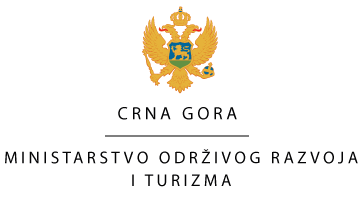 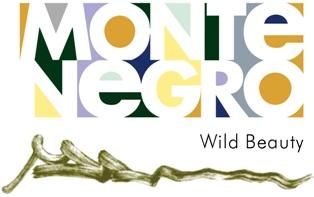 -PREDLOG-P R O G R A M Apodsticajnih mjera u oblasti turizma za 2018/2019. godinuPodgorica, jul 2018. godineUVODNa osnovu Zakona o turizmu i ugostiteljstvu  ("Službeni list Crne Gore", br. 002/18 od 10.01.2018, 004/18 od 26.01.2018.,013/18 od 28.02.2018.),  na predlog Ministarstva održivog razvoja i turizma, Vlada Crne Gore donosi Program podsticajnih mjera u oblasti turizma za 2018/2019. godinu radi obezbjeđivanja visokokvalitetnog turizma u skladu sa strateškim dokumentima. Programom podsticajnih mjera u oblasti turizmu za 2018/2019. godinu (u daljem teksu: Program) definišu se mjere koje će se sprovoditi, korisnici sredstava, uslovi za dodjelu sredstava, iznos sredstava i kriterijumi i postupak za dodjelu sredstava.Program uključuje četiri mjere podrške, i to:Mjera I - Razvoj inovativnih turističkih proizvoda koji obogaćuju turističku ponuduMjera II - Podrška marketing aktivnostima na emitivnim tržištimaMjera III - Organizovanje manifestacija Mjera IV – Podrška za razvoj MICE turizmaSredstva za podsticajne mjere dodjeljuju se putem javnog oglasa koji sprovodi Ministarstvo održivog razvoja i turizma i Nacionalna turistička organizacija Crne Gore.MJERA I – Razvoj inovativnih turističkih proizvoda koji obogaćuju turističku ponuduMjera I A – Razvoj inovativnih turističkih proizvodaPredmet podrške: Sufinansiranje projekata kojima se obogaćuje i unapređuje turistička ponuda Crne Gore uvođenjem novih proizvoda i sadržajaUkupan iznos sredstava: 80.000,00 €;Ciljevi:- Diverzifikovana turistička ponuda tokom čitave godine- Unapređenje turističkog proizvoda - Povezivanje pružaoca turističkih usluga.Korisnici:- Privredna društva, druga pravna lica i preduzetnici koji su registrovani za obavljanje turističke i/ili ugostiteljske djelatnosti (primarni i komplementarni ugostiteljski objekti za pružanje usluga smještaja i usluge pripremanja i usluživanja hrane i pića) i koji ispunjavaju uslove za obavljanje te djelatnosti utvrđene Zakonom o turizmu i ugostiteljstvu ("Službeni list Crne Gore", br. 002/18 od 10.01.2018. 004/18 od 26.01.2018.,013/18 od 28.02.2018);-  Fizička lica pružaoci ugostiteljskih usluga u domaćinstvu i seoskom domaćinstvu koji ispunjavaju uslove za obavljanje te djelatnosti utvrđene Zakonom o turizmu i ugostiteljstvu;- Sportski klubovi;- Lokalne turističke organizacije;- Udruženja pružaoca turističkih i ugostiteljskih usluga registrovana u Crnoj Gori; Namjena sredstavaSredstva se mogu koristi za unapređenje i obogaćenje turističke ponude u Crnoj Gori, i to za: uređenje tematskih ili edukativnih staza, uključujući i nabavku opreme za uređenje tematske ili edukativne  staze (info table, korpe za otpatke i sl.)uređenje novih vidikovaca, izletišta, odmorišta (izuzev izgradnje komunalne infrastrukture) izradu GPS logova staza za outdoor aktivnosti sa opisom staze i fotografijama minimalne rezolucije 300 dpi za svrhu promocije (odabrane staze moraju prije snimanja imati saglasnost NTOCG kako ne bi došlo do preklapanja sa već postojećim materijalom); oživljavanje starih zanata (izrada narodnih nošnji, grnčarskih proizvoda, čunova, proizvoda od pruća i sl.) kroz valorizaciju u turizmu (uključivanje u turističku ponudu).aktiviranje neiskorišćenih turističkih resursa.Rezultati projekata moraju biti u opštoj upotrebi.Sredstva se ne mogu koristiti za: kupovinu nekretnine;troškove redovnog poslovanja (plate i ostala primanja zaposlenih, troškove prevoza i putovanja zaposlenih, studijska putovanja, pokriće gubitaka, poreze i doprinose, otplatu kredita, carinske i uvozne dažbine ili bilo koje druge naknade) izradu studija, elaborata, projektne i druge dokumentacije; iznajmljivanje i kupovinu vozila; kancelarijske troškove organizatora;za sve druge troškove koji nisu vezani za realizaciju prijavljenog projekta i ciljeve Programa.   Rok realizacije projekataRok realizacije projekata je najkasnije dvanaest mjeseci od dana potpisivanja ugovora o dodjeli sredstava.Iznos podrške i prihvatljivost troškovaNajveći iznos sredstava koji se može odobriti je do 80% opravdanih/prihvatljivih troškova, dok je maksimalan iznos podrške 8.000,00 €.Najveći iznos sredstava koji se može odobriti za izradu GPS logova staza za outdoor aktivnosti je do 80% opravdanih/prihvatljivih troškova, dok je maksimalan iznos podrške 2.000,00 €.Korisnik podrške je u obavezi obezbijediti preostali iznos sredstava.Korisnik podrške ne može kao svoje učešće u finansiranju projekta prikazati:-  ranije investirana sredstva, kao ni - sredstva koja planira investirati u nekom narednom periodu nakon realizacije aktivnosti podržanog projekta.Odobrena sredstva u iznosu od 50% mogu biti uplaćena nakon potpisivanja Ugovora, uz uslov da korisnik dostavi avansnu garanciju na taj iznos. Preostalih 50% sredstava uplaćuje se nakon realizacije projekta po dostavi finansijskog izvještaja, dokaza o namjenskom trošenju odobrenih sredstava, kao i dokaza o trošenju preostalih sredstava koje je obezbijedio korisnik i /ili drugi donator. U slučaju da korisnik nije u mogućnosti dostaviti avansnu garanciju, ukupan iznos odobrenih sredstava uplaćuje se nakon realizacije projekta po dostavi finansijskog izvještaja, dokaza o namjenskom trošenju odobrenih sredstava, kao i dokaza o trošenju preostalih sredstava koje je obezbijedio korisnik i /ili drugi donator. Obavezna dokumentacijaPodnosilac zahtjeva na Javni poziv obavezan je dostaviti sljedeću dokumentaciju:Zahtjev sa obrazloženjem po svakom kriterijumu koji se ocjenjuje;Opis projekta uz koncept funkcionisanja i održavanja tokom najmanje 5 godina nakon njegove realizacije;Plan aktivnosti koji uključuje rok realizacije po svakoj aktivnosti;Finansijski plan sa:projektovanim izvorima finansiranja;obrazloženim pozicijama na koje se odnosi tražena novčana pomoć;ostalim  bitnim finansijskim podacima i pokazateljima;Dokaz o pravnom statusu podnosioca zahtjeva, dokaz o registraciji;Ukoliko je podnosilac pružalac turističkih/ugostiteljskih usluga, ovjerena kopija odobrenja za obavljanje djelatnosti;Potvrda o dobijenim sredstvima od strane državnih organa i institucija i njihovom namjenskom korišćenju, za protekle tri godine ili izjava korisnika;Dokument (pismo namjere, memorandum o saradnji i sl.) kojim subjekti čije angažovanje uključuje model za funkcionisanje i održavanje nakon realizacije projekta prihvataju definisane obaveze.Dokaz izdat od organa nadležnog za poslove poreza da su uredno prijavljene, obračunate i izvršene sve obaveze po osnovu poreza i doprinosa do 90 dana prije dostavljanja prijave na javni poziv. Ukoliko se uređuje tematska ili edukativna staza u nekom od Nacionalnih parkova ili u parku prirode “Piva” neophodno je dostaviti saglasnost od JP Nacionalni parkovi ili od JP “Park prirode Piva” za uređenje te staze. Ukoliko se uređuje tematska ili edukativna staza van Nacionalnih parkova, neophodno je dostaviti saglasnost opštine na čijoj se teritoriji nalazi tematska ili edukativna staza.Ukoliko se vrši uređenje vidikovaca, izletišta, odmorišta u Nacionalnim parkovima i parku prirode “Piva” neophodno je dostaviti saglasnost JP Nacionalni parkovi ili od JP “Park prirode Piva”U koliko se vrši uređenje vidikovaca, izletišta, odmorišta neophodno je dostaviti saglasnost opštine na čijoj se teritoriji nalazi.NTOCG zadržava pravo da od podnosioca zahtjeva zatraži dodatna pojašnjenja.Način podnošenja zahtjeva i dokumentacije Potencijalni korisnici podrške prijavljuju projekte podnoseći zahtjev za dodjelu sredstava i u prilogu dostavljaju traženu dokumentaciju. Zahtjev sa pratećom dokumentacijom se dostavlja na adresu: Nacionalna turistička organizacija Crne Gore, adresa Marka Miljanova 17, Podgorica, direktno na arhivi sa oznakom: „Prijava na Javni poziv za podnošenje zahtjeva za dobijanje podrške za projekte iz oblasti turizma za 2018/2019 – Mjera I A: “Razvoj inovativnih turističkih proizvoda”.Potencijalni korisnik podrške može dostaviti samo jedan zahtjev, dok se ne isključuje mogućnost da isto lice bude partner u više aplikacija. Zahtjevi koji se neće razmatrati:zahtjevi čija dokumentacija nije kompletna, u smislu tačke 8. Programa;neblagovremeni zahtjevi, tj. dostavljeni nakon definisanog roka;zahtjevi koji se odnose na projekte koji nijesu predmet mjere Progama;zahtjevi koje dostave subjekti koji ne pripadaju kategorijama definisanim u Programu za Mjeru u okviru koje se prijavljuju za podršku;zahtjevi koje podnesu subjekti koji su u posljednje tri godine dobili sredstva od strane državnih institucija ili organa, a nijesu izvršili ugovorne obaveze ili su nenamjenski utrošili dobijena sredstva; Kriterijumi za ocjenu projekata:12. RangiranjeRang lista će biti objavljena na internet stranicama Ministarstva održivog razvoja i turizma i NTOCG.Sredstva će se odobravati projektima prema bodovnoj listi od najvećeg broja na niže, do krajnje raspodjele ukupnog iznosa raspoloživih sredstava namijenjenih za Mjeru Programa. Ako posljednji projekat prelazi ukupan iznos od 80.000,00 € može dobiti samo dio zahtijevanih sredstava. U tom slučaju potencijalni korisnik može povući zahtjev.13. Objava Javnog poziva Javni poziv za podnošenje zahtjeva za dobijanje podrške za projekte iz oblasti turizma za 2018/2019 – Mjera I A: Razvoj inovativnih turističkih proizvoda objavljuje se na internet stranicama Ministarstva održivog razvoja i  turizma i NTOCG. Ministarstvo održivog razvoja i turizma i NTOCG može izvršiti preraspodjelu sredstava koja nijesu dodijeljena po osnovu raspisanog Javnog poziva, a u okviru mjera predvidjenih Programom podsticajnih mjera.14. Rok za podnošenje prijava21 kalendarski dan od dana objavljivanja javnog poziva. 15. Postupak odlučivanjaInicijalno procesuiranje zahtjeva primljenih po ovom Javnom pozivu je u nadležnosti radne grupe koju formira direktor NTOCG. Radna grupa obrađuje i sistematizuje zahtjeve, pribavlja dodatne podatke i utvrđuje Predlog rang-liste projekata koji ispunjavaju zadate uslove. Na osnovu utvrđenog Predloga rang-liste, Savjet (Komisija) za predlaganje odluke po Javnom pozivu koju imenuje direktor NTOCG-a, utvrđuje Predlog odluke o odabiru projekata koji su se kvalifikovali za dobijanje podrške i dodjelu sredstava. Odluku o odabiru projekata, odnosno Odluku o odbijanju projekata ukoliko sve prijave ne ispunjavju uslove predviđene Programom i Javnim pozivom, donosi direktor NTOCG. Sa podnosiocima zahtjeva za odabrane projekte, NTOCG zaključuje ugovor o međusobnim pravima i obavezama u vezi njihove realizacije.16. Rok za donošenje odluke i odlučivanje po prigovorimaOdluka o odabiru projekata i dodjeli sredstava, odnosno Odluku o odbijanju projekata ukoliko sve prijave ne ispunjavju uslove predviđene Programom i Javnim pozivom,  donijet će se najkasnije u roku 45 dana od zatvaranja javnog poziva.Na donesene odluke, na osnovu Programa odnosno Javnog poziva, podnosilac ima pravo da uloži prigovor u roku od 8 dana od dana objavljivanja odluke na sajtu. O primljenim prigovorima odlučivaće se u roku od 15 radnih dana od dana prijema prigovora.17. Lista korisnika kojima su odobrena sredstvaLista korisnika kojima su odobrena sredstva sa iznosom i namjenom dodijeljenih sredstava po korisniku bit će objavljena na internet stranicama Ministarstva i NTOCG u roku od 15 dana od dana donošenja Odluke o odabiru projekata i dodjeli sredstava. 18. Rok za potpisivanje ugovoraNTOCG će s odabranim korisnicima potpisati ugovor najkasnije u roku 15 dana od dana objave Odluke o odabiru projekata i dodjeli sredstava, odnosno odlučivanja po prigovorima.19. NadzorRadna grupa imenovana od strane direktora NTOCG obavlja nadzor nad namjenskim korišćenjem odobrenih sredstava putem pisanog izvještaja sa pratećom dokumentacijom (dokazima o korišćenju sredstava) koje korisnik sredstava u ugovorenom roku dostavlja NTOCG. Po potrebi, obavlja se i dodatni nadzor uvidom u dokumentaciju kod korisnika sredstava. U slučaju utvrđivanja objektivnih okolnosti koje su uticale na nemogućnost ispunjenja obaveza koje proizlaze iz ovog Programa i koje su utvrđene Ugovorom, korisnik sredstava je dužan odmah o tome obavijestiti NTOCG pisanim putem. U slučaju utvrđivanja nepravilnosti u korišćenju odobrenih sredstava, direktor NTOCG donosi Odluku o povratu sredstava, a korisnik je dužan vratiti ista u roku od 15 dana od prijema odluke. 20. Obaveze korisnika su da:Potpiše ugovor;Sredstva iskoristiti namjenski; NTOCG dostavi finansijski izvještaj o korišćenju sredstava (svih utrošenih sredstava uključujući sredstva uložena od strane korisnika i drugih partnera) sa pratećom dokumentacijom koja potvrđuje navode u izvještaju (kopije računa i ugovora za troškove, fotografije izvršenih radova i drugu dokumentaciju shodno ugovoru);NTOCG dostavi izvještaj o realizaciji projekta (ostvareni rezultati, press clipping, fotografije, ciljevi, efekti, i sl.);Dostavlja izvještaj o broju korisnika staze ili drugog sadržaja koji je rezultat projekta na kraju godine za prethodnu, za period od 5 godina nakon realizacije projekta; (ili izvjestaj o prihodima ostvarenim od realizacije projekta)Na zahtjev NTOCG pruži na uvid i dodatnu, naknadno traženu dokumentaciju iRealizuje i druge obaveze definisane ugovorom.Ministarstvo održivog razvoja i turizma i NTOCG može izvršiti preraspodjelu sredstava koja nijesu dodijeljena po osnovu raspisanog Javnog poziva, a u okviru mjera predvidjenih Programom podsticajnih mjera.Mjera I B – Unapređenje kvaliteta uslugaPredmet podrške: Dodjela sredstava za pokrivanje dijela troškova za unapređenje kvaliteta ponude  kroz sertifikaciju kvaliteta i eko sertifikaciju;Ukupan iznos sredstava: 10.000,00 €;Ciljevi:- Unapređenje kvaliteta usluga u turizmu;- Održivo poslovanje;- Unapređenje konkurentnosti;Korisnici:- Privredna društva, druga pravna lica i preduzetnici koji su registrovani za obavljanje turističke i/ili ugostiteljske djelatnosti i koji ispunjavaju uslove za obavljanje te djelatnosti utvrđene Zakonom o turizmu i ugostiteljstvu ("Službeni list Crne Gore", br. 002/18 od 10.01.2018. 004/18 od 26.01.2018.,013/18 od 28.02.2018.);- Fizička lica pružaoci ugostitelsjkih usluga u domaćinstvu i seoskom domaćinstvu koji ispunjavaju uslove za obavljanje te djelatnosti utvrđene Zakonom o turizmu i ugostiteljstvu ("Službeni list Crne Gore", br. 002/18 od 10.01.2018. 004/18 od 26.01.2018.,013/18 od 28.02.2018.); Namjena sredstava:Sredstva se mogu koristiti za pokrivanje dijela troškova uvođenja sertifikata “ISO 9001”, “Travellife” i “EU Ecolabel”, i to:za standard “ISO 9001”  sredstva se mogu koristiti za pokrivanje troškova vezano za proces sertifikacije odnosno angažovanje konsultanta (ne uključuje troškove za ispunjavanje kriterijuma) i troškova dobijanja sertifikata (troškovi komisije za ocjenu sertifikata).za sertifikat “EU Ecolabel” sredstva se mogu koristiti za pokrivanje takse za registraciju i godišnje članarine za korišćenje znaka za prvu godinu;za sertifikat “Travellife” sredstva se mogu koristiti za pokrivanje članarine za prve dvije godine;Sredstva se ne mogu koristiti za: sve druge troškove koji nisu vezani za realizaciju prijavljenog projekta i ciljeve Programa opisane u tačkama 5. i 7. ove mjere. sertifikat / standard koji se već posjeduje. Rok realizacijeKorisnik sa kojim se zaključi ugovor o dodjeli sredstava dužan je realizovati aktivnosti na uvođenju standarda / dobijanju sertifikata u roku od 12 mjeseci od dana potpisivanja ugovora.Iznos podrške i prihvatljivost troškova:Maksimalan iznos podrške je do 1.000,00 € po korisniku. Korisnik podrške je u obavezi obezbijediti preostali iznos sredstava potrebnih za dobijanje standarda / sertifikata. Korisnik podrške ne može kao svoje učešće u finansiranju projekta prikazati ranije investirana sredstva, kao ni sredstva koja planira investirati u nekom narednom periodu nakon realizacije aktivnosti podržanog projekta. Odobrena sredstva uplaćuje se nakon dobijanja dokaza kojim se potvrđuje dobijanje sertifikata / standarda i dokaza o namjenskom trošenju sredstava.Obavezna dokumentacijaPodnosilac zahtjeva na Javni poziv obavezan je dostaviti sljedeću dokumentaciju:1) Zahtjev za dodjelu sredstava;2) Plan aktivnosti koji uključuje rok realizacije po svakoj aktivnosti za koju je angažovan konsultant;3) Finansijski plan, bilans stanja i bilans uspjeha u poslednje dvije godine koji pokazuje odgovoran menadžment, potencijal za rast i potrebu za poslovnim savjetovanjem;4) Dokaz o pravnom statusu podnosioca zahtjeva, dokaz o registraciji;5) Odobrenje za obavljanje ugostiteljske djelatnosti ili Rješenje o upisu u Centralni turistički registar;7) Dokument, pismo namjere, kojim podnosilac zahtjeva se obavezuje da dobijeni sertifikat obnavlja najmanje 5 godina od dobijanja finansijske podrške. 8) Dokaz izdat od organa nadležnog za poslove poreza da su uredno prijavljene, obračunate i izvršene sve obaveze po osnovu poreza i doprinosa do 90 dana prije dostavljanja prijave na javni poziv. NTOCG zadržava pravo da od podnosioca zahtjeva zatraži dodatna pojašnjenja.Način podnošenja zahtjeva i dokumentacije: Potencijalni korisnici prijavljuju projekte podnoseći zahtjev za dodjelu sredstava i u prilogu dostavljaju traženu dokumentaciju. Zahtjevi sa pratećom dokumentacijom mogu se podnositi tokom cijele godine do momenta kada ukupno raspoloživa sredstva budu utrošena.Potencijalni korisnici podrške se prijavljuju podnoseći zahtjev za dodjelu sredstava i u prilogu dostavljaju traženu dokumentaciju. Zahtjev sa pratećom dokumentacijom se dostavlja na adresu: Nacionalna turistička organizacija Crne Gore, adresa Marka Miljanova 17, Podgorica, direktno na arhivi sa oznakom: „Prijava na Javni poziv za podnošenje zahtjeva za dobijanje podrške za projekte iz oblasti turizma za 2018/2019 – Mjera I B: Unapređenje kvaliteta usluga”.Zahtjevi koji se neće razmatrati:zahtjevi čija dokumentacija nije kompletna, u smislu tačke 8. Programa;neblagovremeni zahtjevi, tj. dostavljeni nakon definisanog roka;zahtjevi koji se odnose na projekte koji nijesu predmet ovog Progama;zahtjevi koje dostave subjekti koji ne pripadaju kategorijama definisanim u Programu za Mjeru u okviru koje se prijavljuju za podršku;zahtjevi koje podnesu subjekti koji su u posljednje tri godine dobili sredstva od strane državnih institucija ili organa, a nijesu izvršili ugovorne obaveze ili su nenamjenski utrošili dobijena sredstva; Objava Javnog poziva: Javni poziv za podnošenje zahtjeva za dobijanje podrške za projekte iz oblasti turizma za 2018/2019 – Mjera I B: Unapređenje kvaliteta usluga objavljuje se na internet stranicama Ministarstva održivog razvoja i  turizma i NTOCG. Javni poziv za ovu mjeru Programa je otvoren tokom cijele godine, sve do momenta utroška raspoloživih sredstava za njenu realizaciju.Postupak donošenja odluke:Inicijalno procesuiranje zahtjeva primljenih po ovom Javnom pozivu je u nadležnosti Radne grupe koju formira direktor NTOCG. Radna grupa obrađuje i sistematizuje zahtjeve i provjerava ispunjenost uslova. Na osnovu predloga Radne grupe, direktor NTOCG donosi Odluku o dodjeli sredstava i zaključuje ugovor o međusobnim pravima i obavezama u vezi realizacije projekta ili donosi Odluku o odbijanju prijave.Na donesene odluke, na osnovu Programa odnosno Javnog poziva, podnosilac ima pravo da uloži prigovor u roku od 8 dana od dana objavljivanja odluke na sajtu. O primljenim prigovorima odlučivaće se u roku od 15 radnih dana od dana prijema prigovora.Rok za donošenje odluke:Odluka o dodjeli sredstava će se donijeti najkasnije u roku 21 dan od dana prijema zahtjeva i dokumentacije. Lista korisnika kojima su odobrena sredstva:Lista korisnika kojima su odobrena sredstva sa iznosom i namjenom dodijeljenih sredstava po korisniku biće objavljena na internet stranicama Ministarstva i NTOCG. Rok za potpisivanje ugovora:NTOCG će s odabranim korisnicima potpisati ugovor najkasnije u roku 15 dana od dana donošenja Odluke o dodjeli sredstava.Nadzor:Radna grupa imenovana od strane direktora NTOCG obavlja nadzor nad namjenskim korišćenjem odobrenih sredstava putem pisanog izvještaja sa pratećom dokumentacijom (dokazima o korišćenju sredstava) koje korisnik sredstava u ugovorenom roku dostavlja NTOCG. Po potrebi, obavlja se i dodatni nadzor uvidom u dokumentaciju kod korisnika sredstava. U slučaju utvrđivanja objektivnih okolnosti koje su uticale na nemogućnost ispunjenja obaveza koje proizlaze iz ovog Programa i koje su utvrđene Ugovorom, korisnik sredstava je dužan odmah o tome obavijestiti NTOCG pisanim putem. U slučaju utvrđivanja nepravilnosti u korišćenju odobrenih sredstava, direktor NTOCG donosi Odluku o povratu sredstava, a korisnik je dužan vratiti ista u roku od 15 dana od prijema odluke. Obaveze korisnika su da:Potpiše ugovor;Sredstva iskoristiti namjenski; NTOCG dostavi finansijski izvještaj o korišćenju sredstava sa pratećom dokumentacijom koja potvrđuje navode u izvještaju (kopije računa i ugovora za troškove, kao drugu dokumentaciju shodno ugovoru);NTOCG dostavi izvještaj o realizaciji projekta (ostvareni rezultati, press clipping, fotografije, ciljevi, efekti, i sl.);Na zahtjev NTOCG pruži na uvid i dodatnu, naknadno traženu dokumentaciju iRealizuje i druge obaveze definisane ugovorom.Mjera I C – Unapređenje ponude i podizanje kvaliteta usluga u seoskim domaćinstvima1. Predmet podrške: stvoriti preduslove za razvoj seoskog turizma, sa akcentom na unapređenje ugostiteljskih usluga u seoskim domaćinstvima. 2. Ukupan iznos sredstavaUkupna planirana sredstva za ovu mjeru programa iznose 30.000 €.3. Ciljevi:- Unapredjenje kvaliteta usluga u seoskom turizmu;- Održivo poslovanje;- Unapređenje konkurentnosti;4. Korisnici: Privredna društva, druga pravna lica, preduzetnici i fizička lica pružaoci ugostitelsjkih usluga u seoskom domaćinstvu koji ispunjavaju uslove za obavljanje te djelatnosti utvrđene Zakonom o turizmu i ugostiteljstvu. 5. Namjena sredstava:Sredstva se mogu koristiti za unapređenje i obogaćenje ponude u seoskim domaćinstvima i to za:- unapređenje sanitarnih i higijenskih uslova u domaćinstvu (npr.kuhinje,kupatila i dr); - nabavka adekvatnog namještaja i opreme;- osmišljavanje dodatne ponude u krugu seoskog domaćinstva (jahanje konja, pakovanje domaćih proizvoda, uredjenje prostora za degustaciju proizvoda i sl.)Sredstva se ne mogu koristiti za: ● kupovinu nekretnine;● troškove redovnog poslovanja (plate i ostala primanja zaposlenih, troškove prevoza i putovanja zaposlenih, studijska putovanja, pokriće gubitaka, poreze i doprinose, otplatu kredita, carinske i uvozne dažbine ili bilo koje druge naknade) izradu studija, elaborata, projektne i druge dokumentacije);● iznajmljivanje i kupovinu vozila; ● kancelarijske troškove organizatora;● za sve druge troškove koji nisu vezani za realizaciju prijavljenog projekta i ciljeve Programa.6.Rok realizacije Rok realizacije je najkasnije dvanaest mjeseci od dana potpisivanja ugovora o dodjeli sredstava.7. Iznos podrške i prihvatljivost troškova:Najveći iznos sredstava koji se može odobriti je do 80% opravdanih/prihvatljivih troškova, dok je maksimalan iznos podrške 4.000,00 €.Korisnik podrške je u obavezi obezbijediti preostali iznos sredstava.Korisnik podrške ne može kao svoje učešće u finansiranju projekta prikazati:-  ranije investirana sredstva, kao ni - sredstva koja planira investirati u nekom narednom periodu nakon realizacije aktivnosti podržanog projekta.Odobrena sredstva u iznosu od 30% biće uplaćena nakon potpisivanja ugovora, sledećih 30% će se uplatiti nakon dostavljenih dokaza o namjenskom trošenju predhodno odobrenih 30% sredstava, dok će se preostalih 40% sredstva uplatiti nakon dostavljanja dokaza o namjenskom trošenju ukupnog iznosa sredstava.8. Podnosilac zahtjeva na Javni poziv obavezan je dostaviti sljedeću dokumentaciju:a) Zahtjev sa obrazloženjem po svakom kriterijumu koji se ocjenjuje;b) Opis projekta sa planom aktivnosti koji uključuje rok realizacije po svakoj aktivnostic) Izjava da će seosko domaćinstvo pružati usluge minimum 3 godine od dana potpisivanja ugovorad) Finansijski plan sa:    ● projektovanim izvorima finansiranja;    ● obrazloženim pozicijama na koje se odnosi tražena novčana pomoć;    ● ostalim  bitnim finansijskim podacima i pokazateljima;e) Odobrenje za obavljanje ugostiteljske djelatnosti ili Rješenje o upisu u Centralni turistički registar;g) Potvrda o dobijenim sredstvima od strane državnih organa i institucija i njihovom namjenskom korišćenju, za protekle tri godine ili izjava korisnika;h) Dokaz izdat od organa nadležnog za poslove poreza da su uredno prijavljene, obračunate i izvršene sve obaveze po osnovu poreza i doprinosa do 90 dana prije dostavljanja prijave na javni poziv. Ministarstvo održivog razvoja i turizma zadržava pravo da od podnosioca zahtjeva zatraži dodatna pojašnjenja.9. Način podnošenja zahtjeva i dokumentacije Potencijalni korisnici podrške prijavljuju projekte podnoseći zahtjev za dodjelu sredstava i u prilogu dostavljaju traženu dokumentaciju.  Zahtjev sa pratećom dokumentacijom se dostavlja na adresu: Ministarstvo održivog razvoja i turizma, IV Proleterske brigade 19, Podgorica, direktno na arhivi sa oznakom:„Prijava na Javni poziv za podnošenje zahtjeva za dobijanje podrške za projekte iz oblasti turizma za 2018/2019 – Mjera I C: “Unapređenje ponude i podizanje kvaliteta usluga u seoskim domaćinstvima”.Potencijalni korisnik podrške može dostaviti samo jedan zahtjev, dok se ne isključuje mogućnost da isto lice bude partner u više aplikacija. 10. Zahtjevi koji se neće razmatrati:a)	zahtjevi čija dokumentacija nije kompletna, u smislu tačke 8. Programa;b)	neblagovremeni zahtjevi, tj. dostavljeni nakon definisanog roka;c)	zahtjevi koji se odnose na projekte koji nijesu predmet mjere Programa;d)	zahtjevi koje dostave subjekti koji ne pripadaju kategorijama definisanim u Programu za Mjeru u okviru koje se prijavljuju za podršku;e)	zahtjevi koje podnesu subjekti koji su u posljednje tri godine dobili sredstva od strane državnih institucija ili organa, a nijesu izvršili ugovorne obaveze ili su nenamjenski utrošili dobijena sredstva; 11. Kriterijumi za ocjenjivanje12. RangiranjeRang lista će biti objavljena na internet stranicama Ministarstva održivog razvoja i turizma i NTOCG.Sredstva će se odobravati projektima prema bodovnoj listi od najvećeg broja na niže, do krajnje raspodjele ukupnog iznosa raspoloživih sredstava namijenjenih za Mjeru Programa.Ako posljednji projekat prelazi ukupan iznos od 30.000,00 € može dobiti samo dio zahtijevanih sredstava. U tom slučaju potencijalni korisnik može povući zahtjev.13. Objava Javnog poziva Javni poziv za podnošenje zahtjeva za dobijanje podrške za projekte iz oblasti turizma za 2018/2019 – Mjera I C: Unapređenje ponude i podizanje kvaliteta usluga u seoskim domaćinstvima objavljuje se na internet stranicama Ministarstva održivog razvoja i  turizma i NTOCG. Ukoliko javni poziv ne uspije Ministarstvo održivog razvoja i turizma nije u obavezi ponovnog raspisivanja.14. Rok za podnošenje prijava- 21 kalendarski dan od dana objavljivanja javnog poziva.15. Postupak odlučivanjaInicijalno procesuiranje zahtjeva primljenih po ovom Javnom pozivu je u nadležnosti radne grupe koju formira Ministar održivog razvoja i turizma . Radna grupa obrađuje i sistematizuje zahtjeve, pribavlja dodatne podatke i utvrđuje Predlog rang-liste projekata koji ispunjavaju zadate uslove. Na osnovu utvrđenog Predloga rang-liste, Savjet (Komisija) za predlaganje odluke po Javnom pozivu koju imenuje Ministar održivog razvoja i turizma, utvrđuje Predlog odluke o odabiru projekata koji su se kvalifikovali za dobijanje podrške i dodjelu sredstava. Odluku o odabiru projekata, odnosno Odluku o odbijanju projekata ukoliko sve prijave ne ispunjavaju uslove predviđene Programom i Javnim pozivom, donosi Ministar održivog razvoja i turizma. Sa podnosiocima zahtjeva za odabrane projekte, Ministarstvo održivog razvoja i turizma zaključuje ugovor o međusobnim pravima i obavezama u vezi njihove realizacije.Na donesene odluke, na osnovu Programa odnosno Javnog poziva, podnosilac ima pravo da uloži prigovor u roku od 8 dana od dana objavljivanja odluke na sajtu. O primljenim prigovorima odlučivaće se u roku od 15 radnih dana od dana prijema prigovora.16. Rok za donošenje odluke i odlučivanje po prigovorimaOdluka o odabiru projekata i dodjeli sredstava, odnosno Odluku o odbijanju projekata ukoliko sve prijave ne ispunjavju uslove predviđene Programom i Javnim pozivom,  donijet će se najkasnije u roku 45 dana od dana zatvaranja javnog poziva.17. Lista korisnika kojima su odobrena sredstvaLista korisnika kojima su odobrena sredstva sa iznosom i namjenom dodijeljenih sredstava po korisniku biće objavljena na internet stranicama Ministarstva i NTOCG u roku od 15 dana od dana donošenja Odluke o odabiru projekata i dodjeli sredstava. 18. Rok za potpisivanje ugovoraMinistarstvo održivog razvoja i turizma će sa odabranim korisnicima potpisati ugovor najkasnije u roku 15 dana od dana objave Odluke o odabiru projekata i dodjeli sredstava.19. NadzorRadna grupa imenovana od strane Ministarstva održivog razvoja i turizma obavlja nadzor nad namjenskim korišćenjem odobrenih sredstava putem pisanog izvještaja sa pratećom dokumentacijom (dokazima o korišćenju sredstava) koje korisnik sredstava u ugovorenom roku dostavlja ministarstvu. Po potrebi, obavlja se i dodatni nadzor uvidom u dokumentaciju kod korisnika sredstava. U slučaju utvrđivanja objektivnih okolnosti koje su uticale na nemogućnost ispunjenja obaveza koje proizlaze iz ovog Programa i koje su utvrđene Ugovorom, korisnik sredstava je dužan odmah o tome obavijestiti ministarstvo pisanim putem. U slučaju utvrđivanja nepravilnosti u korišćenju odobrenih sredstava, Ministar održivog razvoja i turizma donosi Odluku o povratu sredstava, a korisnik je dužan vratiti ista u roku od 15 dana od prijema odluke. 20. Obaveze korisnika su da:●	Potpiše ugovor;●	Sredstva iskoristiti namjenski; ●	Ministarstvu dostavi finansijski izvještaj o korišćenju sredstava (svih utrošenih sredstava uključujući sredstva uložena od strane korisnika i drugih partnera) sa pratećom dokumentacijom koja potvrđuje navode u izvještaju (kopije računa i ugovora za troškove, fotografije izvršenih radova i drugu dokumentaciju shodno ugovoru);●	Ministarstvu dostavi izvještaj o realizaciji projekta (ostvareni rezultati, press clipping, fotografije, ciljevi, efekti, i sl.);●	Na zahtjev Ministarstva pruži na uvid i dodatnu, naknadno traženu dokumentaciju i realizuje i druge obaveze definisane ugovorom.Ministarstvo održivog razvoja i turizma i NTOCG može izvršiti preraspodjelu sredstava koja nijesu dodijeljena po osnovu raspisanog Javnog poziva, a u okviru mjera predvidjenih Programom podsticajnih mjera.MJERA II - Podrška marketing aktivnostima na emitivnim tržištimaMjera II A - Podrška za zajedničko oglašavanjePredmet podrške: Predmet podrške je zajedničko oglašavanje organizovanih programa putovanja koje obuhvata oglašavanje Crne Gore kao turističke destinacije od strane Nacionalne turističke organizacije Crne Gore i organizatora putovanja, sa organizovanim autobuskim ili avionskim dolascima u Crnu Goru, u njegovim promotivnim kampanjama (programi koji uključuju organizovane usluge prevoza do Crne Gore i smještaja u Crnoj Gori).Zajedničko oglašavanje odnosi se isključivo na ponudu paket aranžmana za Crnu Goru koji uključuju predsezonu i/ili postezonu (januar-maj i oktobar-decembar).Ukupan iznos sredstava:Ukupna planirana sredstva za ovu mjeru programa iznose 100.000,00 € (sa PDV-om).CiljeviBolji marketing Crne Gore kao turističke destinacije i povećanje turističkog prometa sa emitivnih tržišta.Korisnici Turističke agencije / turoperatori registrovani u Crnoj Gori, a koji svoje promotivne kampanje realizuju u saradnji sa turoperatorima sa tržištima Velike Britanije, Njemačke, Austrije, Francuske i Poljske koji imaju paket aranžmane sa organizovanim vazdušnim čarter prevozom ili zakupljenim sjedištima na redovnim linijama sa tržištima koja su definisana programom ili paket aranžmane sa autobuskim prevozom za Crnu Goru. Iznos podrške Najveći iznos sredstava koji se može odobriti je do 50.000,00 € i ne više od 50% prihvatljivih troškova. NTOCG ima pravo da traži promjenu pojedinih aktivnosti iz medija plana i predloženog programa i da predloži nove radi usklađivanja sa Strateškim dokumentima turizma Crne Gore. Svaki nosilac oglašavanja treba da priloži samo jedan medija plan za sve vrste zakupa, sa svim aktivnostima po vrstama medija i napomenama kako se realizuju (agencija ili samostalno). Turistička agencija / turoperator je dužna da iznos u vrijednosti odobrenih sredstava uloži u zakup medijskog prostora za offline i online oglašavanje. NTOCG će sredstva uplatiti nakon podnošenja izvještaja o realizaciji medijske kampanje.Namjena sredstavaPodrška marketing aktivnostima na tržištima Velike Britanije, Njemačke, Austrije, Francuske i Poljske kroz pokrivanje dijela troškova za promotivne kampanje za Crnu Goru tokom 2018. godine.Paket aranžmani za Crnu Goru koji se mogu kandidovati u ovom modelu moraju trajati najmanje 4 mjeseca.Prednost će imati prijave za paket aranžmane vazdušnim prevozom: koji ostvaruju veći broj putnika u paket aranžmanima za Crnu Goru,koji u predsezoni i postezoni uvode nove linije (sa novih destinacija iz pomenutih država), povećavaju kapacitete i produžavaju period operacija.Marketinške aktivnosti u zakupu prihvatljive za udruženo oglašavanje po ovom modelu su:oglašavanje u štampanim medijima,oglašavanje na televiziji i radiju,ulično oglašavanje (plakati, displeji na javnim prostorima i javnom prevozu),online oglašavanje (uključujući i oglašavanje na društvenim mrežama),Oglašavanje u vlastitim prodajnim i promotivnim kanalima (oglašavanje na vlastitim web i društvenim stranicama, štampana promotivna brošura ili katalog s objavljenim oglasom NTOCG, TV/radio oglašavanje) treba biti dio medija plana ali troškovi vezani za isto ne ulaze u osnovu za obračun podrške.NTOCG na vlastitim kanalima partnera treba biti prisutan kao partner dok god traje udruženo oglašavanje, odnosno za vrijeme trajanja kandidovanog programa za predmetnu destinaciju 2018.Način oglašavanjaU svim vrstama oglašavanja nosilac oglašavanja mora izvršiti sljedeće:objaviti zajednički oglas na kojem najmanje 1/3 prostora sadrži oglašavanje crnogorskog turizma, odnosno vizuelni materijal NTOCG, na vlastitim internet stranicama (na „home page“ ili na „landing page“ stranici online kampanje) postaviti online oglase kojima se oglašava crnogorski turizam najmanje u formatu od 300x250, težine 40 KB, a u vlastitim katalozima najmanje 1 stranicu oglasa crnogorskog turizma, odnosno vizuelni materijal NTOCG,u slučaju oglašavanja na društvenim mrežama istaknuti i link na odgovarajući kanal NTOCG na istoj društvenoj mreži ili alternativni shodno dogovoru s NTOCG,kod radijskog oglašavanja oglas mora završavati sloganom koji odredi NTOCG za oglašavanje crnogorskog turizma,kod video/TV oglašavanja koristiti  materijal koji odobri NTOCG.Svi učesnici udruženog oglašavanja dužni su na vlastitim internet stranicama postaviti online oglase kojima se oglašava crnogorski turizam, odnosno NTOCG, najmanje u formatu od 300x250, težine 40 KB (banner NTOCG povezan s web stranicom NTOCG). Nosilac oglašavanja dužan je u svim vrstama oglašavanja objaviti oglas iz kojeg će biti jasno da se radi o udruženom oglašavanju NTOCG i partnera.Nosilac oglašavanja dužan je prije pokretanja oglašavanja NTOCG dostaviti predlog oglasa na autorizaciju (navesti model/ugovor i nosioca oglašavanja), i odgovoran je za poštovanje autorskih prava u korišćenju materijala za oglašavanje.Sredstva koja ne ulaze u obračun za podršku od strane NTOCG:Korisnik podrške ne može kao svoje učešće u finansiranju projekta prikazati:oglašavanje u vlastitim prodajnim i promotivnim kanalimaranije investirana sredstva, kao ni sredstva koja planira investirati u nekom narednom periodu nakon realizacije aktivnosti podržanog projekta.Potrebna dokumentacijaUz ispunjene obrasce potrebno je dostaviti i potvrdu nadležne poreske uprave da domaća turistička agencija / turoperator nema dug prema državi (ne stariji od 30 dana od datuma slanja prijave).Svi podaci koje partneri u svojim kandidaturama dostavljaju NTOCG se smatraju strogo povjerljivim i koriste se isključivo kao dokumentacija za kandidovanje promotivnih kampanja i njihovu realizaciju.Dokaz o registraciji pravnog licaDokaz izdat od organa nadležnog za poslove poreza da su uredno prijavljene, obračunate i izvršene sve obaveze po osnovu poreza i doprinosa do 90 dana prije dostavljanja prijave na javni poziv.Kopiju ugovora o uspostavljenoj poslovnoj saradnji sa turoperatorom sa nekog od pomenutih tržišta.Reference kompanija (turističke agencije / turoperatora registrovane u Crnoj Gori i turoperatora sa emitivnog tržišta sa kojim sarađuju)Popunjenu prijavu i obrasce iz priloga:Udruženo oglašavanje sa turoperatorima 2018. - vlastiti promotivni kanaliUdruženo oglašavanje  sa turoperatorima 2018. - zakupljeni kanaliMedija plan po godinama.Detaljan program za Crnu Goru koji se kandiduje za 2018. godinu (period operacija, broj linija, broj rotacija u svakom razdoblju, kapacitet aviona/autobusa, gradovi na koje se programi odnose i slično).Turistička agencija / turoperator će uz dokumentaciju o sprovedenom udruženom oglašavanju  dostaviti i izjavu o ostvarenom broju linija, rotacija, gostiju u svakoj opštini (sadržaj izjave će biti priložen uz ugovor). Navedenu dokumentaciju o realizovanom programu NTOCG će koristiti u cilju praćenja učinka programa udruženog oglašavanja.Ukoliko se dostavlja dokumentacija na stranom jeziku mora je pratiti ovjeren prevod od strane sudskog tumača na jezik u službenoj upotrebi u Crnoj Gori.Ministarstvo održivog razvoja i turizma i NTOCG zadržava pravo da od podnosioca zahtjeva zatraži dodatna pojašnjenja.Način podnošenja zahtjeva i dokumentacijePotencijalni korisnici prijavljuju projekte podnoseći zahtjev (prijavu) za dodjelu sredstava i u prilogu dostavljaju traženu dokumentaciju. Zahtjev sa pratećom dokumentacijom se dostavlja na adresu: Nacionalna turistička organizacija Crne Gore, Marka Miljanova 17, Podgorica, direktno na arhivu sa oznakom:  „Prijava na Javni poziv za podnošenje zahtjeva za dobijanje podrške za projekte iz oblasti turizma za 2018. – Mjera II - Podrška marketing aktivnostima na emitivnim tržištima.Potencijalni korisnik može dostaviti samo jedan zahtjev.Zahtjevi koji se neće razmatratiZahtjevi turoperatora/turističkih agencija koji ne ispunjavaju uslov shodno tački 4. ProgramaZahtjevi čija dokumentacija nije kompletna shodno tački 8. ProgramaNeblagovremeno dostavljeni zahtjevi odnosno dostavljeni nakon definisanog roka;Zahtjevi koji se odnose na projekte koji nijesu predmet ovog Programa;Zahtjevi koje dostave subjekti koji ne pripadaju kategorijama definisanim u Programu za Mjeru u okviru koje se prijavljuju za podršku; RangiranjePri odabiru programa posebno će se razmatrati predlog medija plana, iznos sredstava koja se planiraju uložiti, odnos učešća turoperator / NTO CG, podaci o broju gostiju koje je turoperator sa svojim programom ostvario u 2016. i 2017. godini i okvirni plan za 2018. godinu.  Rang lista će biti objavljena na internet stranicama Ministarstva održivog razvoja i turizma i NTOCG.Sredstva će se odobravati projektima prema bodovnoj listi od najvećeg broja na niže, do krajnje raspodjele ukupnog iznosa raspoloživih sredstava namijenjenih za Mjeru Programa. Ako posljednji projekat na bodovnoj listi prelazi ukupno opredijeljeni iznos za ovu mjeru Programa, projekat može dobiti samo dio zahtijevanih sredstava. U tom slučaju potencijalni korisnik će imati mogućnost da povuče zahtjev.Objava Javnog pozivaJavni poziv za podnošenje zahtjeva za dobijanje podrške za projekte iz oblasti turizma za 2018. – Mjera II - Podrška marketing aktivnostima na emitivnim tržištima objavljuje se na internet stranicama Ministarstva održivog razvoja i turizma i NTOCG za svaku mjeru posebno.Ukoliko javni poziv ne uspije NTOCG nije u obavezi ponovnog raspisivanja. Rok za podnošenje prijavaRok za podnošenje prijava je  20. septembar  2018. godine Postupak donošenja odlukeInicijalno procesuiranje zahtjeva primljenih po ovom Javnom pozivu je u nadležnosti radne grupe koju formira direktor NTOCG. Radna grupa obrađuje i sistematizuje zahtjeve, pribavlja dodatne podatke i utvrđuje Predlog rang-liste projekata koji ispunjavaju zadate uslove. Na osnovu utvrđenog Predloga rang-liste, Savjet (Komisija) za predlaganje odluke po Javnom pozivu koju imenuje direktor NTOCG, utvrđuje Predlog odluke o odabiru projekata koji su se kvalifikovali za dobijanje podrške i dodjelu sredstava. Odluku o odabiru projekata, odnosno Odluku o odbijanju projekata ukoliko sve prijave ne ispunjavju uslove predviđene Programom i Javnim pozivom, donosi direktor NTOCG. Sa podnosiocima zahtjeva za odabrane projekte, NTOCG zaključuje ugovor o međusobnim pravima i obavezama u vezi njihove realizacije. Rok za donošenje odluke i odlučivanje o prigovorimaOdluka o odabiru projekata i dodjeli sredstava odnosno Odluku o odbijanju projekata ukoliko sve prijave ne ispunjavju uslove predviđene Programom i Javnim pozivom,  donijeće se najkasnije u roku od 45 od dana zatvaranja javnog poziva.Na donesene odluke, na osnovu Programa odnosno Javnog poziva, podnosilac ima pravo da uloži prigovor u roku od 8 dana od dana objavljivanja odluke na sajtu. O primljenim prigovorima odlučivaće se u roku od 15 radnih dana od dana prijema prigovora.Lista korisnika kojima su odobrena sredstva Lista korisnika kojima su odobrena sredstva sa iznosom i namjenom dodijeljenih sredstava po korisniku biće objavljena na internet stranicama Ministarstva održivog razvoja i turizma i NTOCG u roku od 15 dana od dana donošenja Odluke o odabiru projekata i dodjeli sredstava.Rok za potpisivanje ugovora Nacionalna turistička organizacija će s odabranim korisnicima potpisati ugovor najkasnije u roku 15 dana od dana objave Odluke o odabiru projekata i dodjeli sredstava, odnosno odlučivanja po prigovorima.Nadzor Radna grupa imenovana od strane direktora NTOCG obavlja nadzor nad namjenskim korišćenjem odobrenih sredstava putem pisanog izvještaja sa pratećom dokumentacijom 14 (dokazima o korišćenju sredstava) koje korisnik sredstava u ugovorenom roku dostavlja NTOCG. Po potrebi, obavlja se i dodatni nadzor uvidom u dokumentaciju kod korisnika sredstava. U slučaju utvrđivanja objektivnih okolnosti koje su uticale na nemogućnost ispunjenja obaveza koje proizlaze iz ovog Programa i koje su utvrđene Ugovorom, korisnik sredstava je dužan odmah o tome obavijestiti NTO CG pisanim putem. Nosilac oglašavanja dužan je obavijestiti NTOCG ukoliko dođe do promjena u realizaciji programa u odnosu na predloženi program. U slučaju smanjenja realizacije planiranog programa, NTOCG može smanjiti ili obustaviti dalje zajedničko oglašavanje, i u tom slučaju mogu biti priznati samo troškovi realizovani do trenutka smanjenja predloženog programa u skladu s propisanim uslovima. U slučaju utvrđivanja nepravilnosti u korišćenju odobrenih sredstava, direktor NTO CG donosi Odluku o povratu sredstava, a korisnik je dužan vratiti ista u roku od 15 dana od prijema odluke.Obaveze korisnika su da:● Potpiše ugovor ● Sredstva iskoristi namjenski ● NTO CG dostavi finansijski izvještaj o korišćenju sredstava (svih utrošenih sredstava uključujući sredstva uložena od strane korisnika i drugih partnera) sa pratećom dokumentacijom koja potvrđuje navode u izvještaju (kopije računa i ugovora za troškove, fotografije i drugu dokumentaciju shodno ugovoru) ● NTO CG dostavi izvještaj o realizaciji (ostvareni rezultati, press clipping, fotografije, ciljevi, efekti i sl) ● Na zahtjev NTO CG pruži na uvid i dodatnu naknadno traženu dokumentaciju ● Realizuje i druge obaveze definisane ugovorom.Ministarstvo održivog razvoja i turizma i NTOCG može izvršiti preraspodjelu sredstava koja nijesu dodijeljena po osnovu raspisanog Javnog poziva, a u okviru mjera predviđenih Programom podsticajnih mjera. Mjera II B - Podrška za sprovođenje zajedničke kampanje sa turoperatorima1. Predmet podrške: Predmet podrške je sprovođenje ciljanih zajedničke kampanje sa turoperatorima koji dovode goste sa ključnih emitivnih tržišta za Crnu Goru sa organizovanim avionskim dolascima.Zajedničke kampanje odnose se na promociju destinacije i ponudu paket aranžmana za Crnu Goru koji uključuju predsezonu i/ili postezonu (januar-maj i oktobar-decembar)2. Ukupan iznos sredstava:Ukupna planirana sredstva za ovu mjeru programa iznose 150.000,00 € (sa PDV-om).3. Mogući partneri:Turoperatori koji dovode goste u Crnu Goru organizovanim avionskim prevozom i koji u narednom periodu planiraju da povećaju broj rotacija u pred i post sezoni kao i u narednim godinama.Prilikom odabira partnera u obzir će se uzimati usklađenost programa sa osnovnim strateškim ciljevima crnogorskog turizma i prisustvo turoperatora (postojanje predstavništva) na ključnim emitivnim tržištima. Cilj kampanja je podizanje nivoa poznavanja brenda Montenegro Wild Beauty.4. Potrebna dokumentacija za prijavljivanje:Potencijalni partneri moraju dostaviti:• Popunjena prijava • Plan zajedničke kampanje koji uključuje kreativni koncept kampanje, ciljane strateške geo zone (gdje će se sprovoditi kampanja)produkciju materijala i sl.,medija plana za sprovođenje zajedničke medijske kampanje • Finansijski plan• Reference turoperatora• Ovjerenu potvrdu o trajanju odvijanja programa• Ovjerenu kopiju ugovora sa hotelima u Crnoj Gori u kojima planiraju smještati goste• Potvrdu o registraciji partnera u matičnoj zemlji• Potvrdu o registraciji predstavništa u zemljama van matične zemlje (ukoliko je primjenjivo)• Vrste programa uključujući i proizvode posebnih interesa• Minimalni broj rotacija za 2018. godinu i plan za 2019. godinu.• Broj rotacija i gostiju iz 2016. i 2017. godine koji su posredstvom turoperatora boravili u Crnoj Gori • Potencijal za rast u narednim godinama (koliko je planirano povećanje broja gostiju)• Planirano proširenje postojećih ili uvođenje novih programa za Crnu Goru.Ukoliko se dostavlja dokumentacija na stranom jeziku mora je pratiti ovjeren prevod od strane sudskog tumača na jeziku u službenoj upotrebi u Crnoj Gori.Ministarstvo održivog razvoja i turizma i NTOCG zadržava pravo da od podnosioca zahtjeva zatraži dodatna pojašnjenja.5. Iznos podrške i način plaćanjaNajveći iznos sredstava koji se može odobriti je, 150.000,00 €. NTOCG ima pravo da traži promjenu pojedinih aktivnosti definisanih zajedničkom  kampanjom i da predloži nove aktivnosti   radi usklađivanja sa Strateškim dokumentima turizma Crne Gore. Minimalni iznos učešća partnera za ciljane zajedničke kampanje iznosi 75.000 € neto sopstvenih stredstava.NTO CG će sredstva uplatiti nakon podnošenja izvještaja o realizaciji medijske kampanje i finansijskog izvještaja.6. Namjena sredstavaPodrška realizaciji zajedničke kampanje na emitivna tržišta Velike Britanije, Njemačke, Austrije, Francuske i Poljske kroz pokrivanje dijela troškova za  promotivne kampanje za Crnu Goru tokom 2018./2019. godine.Kampanja uključuje osmišljavanje kreativnog koncepta, produkciju materijala,  ciljane strateške geo zone (gdje će se sprovoditi kampanja) i sl., promotivne aktivnosti kroz “online” i “offline” kanale komunikacije organizaciju zajedničkih prezentacija i pres konferencija i organizaciju studijskih posjeta.7. Sredstva koja ne ulaze u obračun za podršku od strane NTOCG:Korisnik podrške ne može kao svoje učešće u finansiranju projekta prikazati ranije investirana sredstva, kao ni sredstva koja planira investirati u nekom narednom periodu nakon realizacije aktivnosti podržanog projekta. 8. Način podnošenja zahtjeva i dokumentacijeZahtjev sa pratećom dokumentacijom se dostavlja na adresu: Nacionalna turistička organizacija Crne Gore, Marka Miljanova 17, Podgorica, direktno na arhivu sa oznakom:  „Prijava na Javni poziv za podnošenje zahtjeva za dobijanje podrške za projekte iz oblasti turizma za 2018. – Mjera II - Podrška marketing aktivnostima na emitivnim tržištima - Podrška za sprovođenje zajedničke kampanje sa turoperatorima.Potencijalni korisnik može dostaviti samo jedan zahtjev.9. Zahtjevi koji se neće razmatratia)	Zahtjevi koji ne sadrže svu traženu  dokumentaciju u skladu sa uslovima iz Programa;b)	Neblagovremeno dostavljeni zahtjevi odnosno dostavljeni nakon definisanog roka;c)	Zahtjevi koji se odnose na projekte koji nijesu predmet ovog Programa;d)	Zahtjevi koje dostave subjekti koji ne pripadaju kategorijama definisanim u Programu za Mjeru u okviru koje se prijavljuju za podršku;10. RangiranjePri odabiru programa posebno će se razmatrati predlog  plana kampanje i definisane zajedničke aktivnosti,  medija plan, mreža predstavništava turoperatora, iznos sredstava koja se planiraju uložiti, podaci o broju gostiju koje je turoperator planira dovesti u Crnu Goru u 2018./2019 godini, kao i realizovani programi za 2016. i 2017. godinu.Rang lista će biti objavljena na internet stranicama Ministarstva održivog razvoja i turizma i NTOCG.Sredstva će se odobravati projektima prema bodovnoj listi od najvećeg broja na niže, do krajnje raspodjele ukupnog iznosa raspoloživih sredstava namijenjenih za Mjeru Programa. Ako posljednji projekat na bodovnoj listi prelazi ukupno opredijeljeni iznos za ovu mjeru Programa, projekat može dobiti samo dio zahtijevanih sredstava. U tom slučaju potencijalni korisnik će imati mogućnost da povuče zahtjev.11. Objava Javnog pozivaJavni poziv za podnošenje zahtjeva za dobijanje podrške za projekte iz oblasti turizma za 2018. – Mjera II B- Podrška marketing aktivnostima na emitivnim tržištima – Podrška za sprovođenje zajedničke kampanja sa turoperatorima objavljuje se na internet stranicama Ministarstva održivog razvoja i turizma i NTOCG.Ukoliko javni poziv ne uspije NTOCG nije u obavezi ponovnog raspisivanja.12. Rok za podnošenje prijavaRok za podnošenje prijava je  20. septembar 2018. godine13. Postupak donošenja odlukeInicijalno procesuiranje zahtjeva primljenih po ovom Javnom pozivu je u nadležnosti radne grupe koju formira direktor NTOCG. Radna grupa obrađuje i sistematizuje zahtjeve, pribavlja dodatne podatke i utvrđuje Predlog rang-liste projekata koji ispunjavaju zadate uslove. Na osnovu utvrđenog Predloga rang-liste, Savjet (Komisija) za predlaganje odluke po Javnom pozivu koju imenuje direktor NTOCG, utvrđuje Predlog odluke o odabiru projekata koji su se kvalifikovali za dobijanje podrške i dodjelu sredstava. Odluku o odabiru projekata, odnosno Odluku o odbijanju projekata ukoliko sve prijave ne ispunjavju uslove predviđene Programom i Javnim pozivom, donosi direktor NTOCG. Sa podnosiocima zahtjeva za odabrane projekte, NTOCG zaključuje ugovor o međusobnim pravima i obavezama u vezi njihove realizacije.14. Rok za donošenje odluke i odlučivanje o prigovorimaOdluka o odabiru projekata i dodjeli sredstava odnosno Odluku o odbijanju projekata ukoliko sve prijave ne ispunjavju uslove predviđene Programom i Javnim pozivom,  donijeće se najkasnije u roku od 45 od dana zatvaranja javnog poziva.Na donesene odluke, na osnovu Programa odnosno Javnog poziva, podnosilac ima pravo da uloži prigovor u roku od 8 dana od dana objavljivanja odluke na sajtu. O primljenim prigovorima odlučivaće se u roku od 15 radnih dana od dana prijema prigovora.15. Lista korisnika kojima su odobrena sredstva Lista korisnika kojima su odobrena sredstva sa iznosom i namjenom dodijeljenih sredstava po korisniku biće objavljena na internet stranicama Ministarstva održivog razvoja i turizma i NTOCG u roku od 15 dana od dana donošenja Odluke o odabiru projekata i dodjeli sredstava.16. Rok za potpisivanje ugovora Nacionalna turistička organizacija će s odabranim korisnicima potpisati ugovor najkasnije u roku 15 dana od dana objave Odluke o odabiru projekata i dodjeli sredstava, odnosno odlučivanja po prigovorima.17. Nadzor Radna grupa imenovana od strane direktora NTOCG obavlja nadzor nad namjenskim korišćenjem odobrenih sredstava putem pisanog izvještaja sa pratećom dokumentacijom 14 (dokazima o korišćenju sredstava) koje korisnik sredstava u ugovorenom roku dostavlja NTOCG. Po potrebi, obavlja se i dodatni nadzor uvidom u dokumentaciju kod korisnika sredstava. U slučaju utvrđivanja objektivnih okolnosti koje su uticale na nemogućnost ispunjenja obaveza koje proizlaze iz ovog Programa i koje su utvrđene Ugovorom, korisnik sredstava je dužan odmah o tome obavijestiti NTO CG pisanim putem. Nosilac oglašavanja dužan je obavijestiti NTOCG ukoliko dođe do promjena u realizaciji programa u odnosu na predloženi program. U slučaju smanjenja realizacije planiranog programa, NTOCG može smanjiti ili obustaviti dalje zajedničko oglašavanje, i u tom slučaju mogu biti priznati samo troškovi realizovani do trenutka smanjenja predloženog programa u skladu s propisanim uslovima. U slučaju utvrđivanja nepravilnosti u korišćenju odobrenih sredstava, direktor NTO CG donosi Odluku o povratu sredstava, a korisnik je dužan vratiti ista u roku od 15 dana od prijema odluke.18. Obaveze korisnika su da:● Potpiše ugovor ● Sredstva iskoristi namjenski ● NTO CG dostavi finansijski izvještaj o korišćenju sredstava (svih utrošenih sredstava uključujući sredstva uložena od strane korisnika i drugih partnera) sa pratećom dokumentacijom koja potvrđuje navode u izvještaju (kopije računa i ugovora za troškove, fotografije i drugu dokumentaciju shodno ugovoru) ● NTO CG dostavi izvještaj o realizaciji (ostvareni rezultati, press clipping, fotografije, ciljevi, efekti i sl) ● Na zahtjev NTO CG pruži na uvid i dodatnu naknadno traženu dokumentaciju ● Realizuje i druge obaveze definisane ugovorom.Mjera III - Organizovanje manifestacija Mjera III - Organizovanje manifestacija dijeli se na tri oblasti: - Oblast podrške za projekte čija ukupna predračunska vrijednost iznosi do 20.000,00 € - Oblast podrške za projekte čija ukupna predračunska vrijednost iznosi do 100.000,00 € - Podrška za muzičke festivale čija ukupna predračunska vrijednost iznosi preko 100.000,00 € 1. Predmet podrške: Dodjela sredstava za pokrivanje dijela troškova organizacije manifestacija/festivala. 2. Ukupan iznos sredstava: - za projekte čija ukupna predračunska vrijednost iznosi do 20.000,00 € - ukupna raspoloživa sredstva 40.000,00 €; - za projekte čija ukupna predračunska vrijednost iznosi do 100.000,00 € - ukupna raspoloživa sredstva 70.000,00 €; - za muzičke festivale čija ukupna predračunska vrijednost iznosi preko 100.000,00 € - ukupna raspoloživa sredstva 145.000,00 €; 3. Cilj: Podizanje imidža i prepoznatljivosti Crne Gore i diversifikacija turističke ponude kroz razvoj manifestacionog turizma (organizovanje zabavnih, kulturnih, sportskih i sličnih događanja). 4. Korisnici Korisnici podrške su organizatori manifestacija iz sljedećih kategorija: a) jedinice lokalne samouprave b) turističke organizacije c) sportski savezi i druge asocijacije i udruženja d) nevladine organizacije e) javne ustanove f) ostali subjekti sa statusom pravnog lica. Podnosilac zahtjeva može aplicirati samo sa jednim projektom.Za sredstva se ne mogu prijaviti subjekti koji još uvijek nijesu realizovali projekte kojima je odobrena podrška u okviru Programa podsticajnih mjera u oblasti turizma za 2017/2018. godinu, čija realizacija je u toku. 5. Namjena sredstava Sredstva se mogu koristiti isključivo za organizovanje manifestacija, festivala koje imaju zabavni, kuturni, sportski karakter. Program ne uključuje podršku stručno tematskih skupova, konferencija i sl. Sredstva su namijenjena za sufinansiranje troškova nabavke roba i usluga za neposrednu realizaciju manifestacije koji imaju međunarodni, regionalni i nacionalni značaj i koji doprinose razvoju turističke ponude destinacije.6. Sredstva se mogu koristiti za: ● iznajmljivanje opreme (audio i vizualna tehnika, pozornica i sl.) i nabavku radnog/potrošnog materijala vezanih za organizaciju manifestacije;● iznajmljivanje prostora za održavanje manifestacije; ● iznajmljivanje prevoznih sredstava u svrhu prevoza organizatora i izvođača vezano za organizaciju            manifestacije;● troškove smještaja i putne troškove izvođača i saradnika angažovanih na osnovu ugovora; ● troškove promocije manifestacije; ● usluge obezbjeđenja manifestacije; ● druge opravdane troškove vezane za neposrednu organizaciju manifestacije;7. Sredstva se ne mogu koristiti za: ● kupovinu nekretnina ● troškove redovnog poslovanja organizatora manifestacije (plate i ostala primanja zaposlenih, troškove prevoza i putovanja zaposlenih, studijska putovanja, pokriće gubitaka, poreze i doprinose, otplatu kredita, carinske i uvozne dažbine ili bilo koje druge naknade) ● izradu studija, elaborata, projektne i druge dokumentacije ● iznajmljivanje i kupovinu vozila za redovno poslovanje organizatora manifestacije ● kancelarijske troškove organizatora ● za sve druge troškove koji nisu vezani za realizaciju prijavljenog projekta i ciljeve Programa. A) UKUPNA PREDRAČUNSKA VRIJEDNOST IZNOSI DO 20.000,00 € Ministarstvo održivog razvoja i turizma će tokom godine podržavati održavanje manifestacija čija ukupna vrijednost iznosi do 20.000,00 €. Uslov za podršku jeste da je događaj/manifestacija finansijski podržana od strane opštine i/ili lokalne turističke organizacije. Ukoliko događaj/manifestacija nije podržana od strane opštine i/ili LTO neće biti razmatrana za podršku. 1. Iznos podrške i prihvatljivost troškova Najveći iznos sredstava koji se može odobriti je do 20% opravdanih/prihvatljivih troškova, dok je maksimalan iznos podrške 3.000,00 €. 2. Potrebna dokumentacija: a) Zahtjev sa obrazloženjem; b) Dokaz o registraciji; c) Opis projekta sa finansijskim planom sa: troškovnikom; projektovanim izvorima finansiranja; obrazloženim pozicijama na koje se odnosi tražena novčana pomoć; ostalim bitnim finansijskim podacima i pokazateljima; d) Pismo opštine ili lokalne turističke organizacije kojim se potvrđuje da je događaj/manifestacija finansijski podržan i dokaz o uplati sredstava; e) Dostavi izjavu korisnika sredstava kojom se garantuje da korišćenje usluga smještaja od strane izvođača, tehničkih lica koja su angažovana na poslovima organizacije obavlja u objektima koji imaju rješenje o odobrenju za rad ili su upisana u Centralni turistički registar.Ministarstvo održivog razvoja i turizma zadržava pravo da od podnosioca zahtjeva zatraži dodatna pojašnjenja.3. Objava Javnog poziva Javni poziv za oblast Mjere III - Organizovanje manifestacija - Ukupna predračunska vrijednost iznosi do 20.000,00 € otvoren je tokom cijele godine, sve do momenta utroška raspoloživih sredstava za njenu realizaciju. Objavljuje se na internet stranicama Ministarstva održivog razvoja i turizma i NTOCG. 4. Zahtjevi koji se neće razmatrati: a) zahtjevi čija dokumentacija nije kompletna, u smislu tačke 2.; b) zahtjevi koji se odnose na manifestacije čije mjesto održavanja je van teritorije Crne Gore; c) zahtjevi koje dostave subjekti koji ne pripadaju definisanim kategorijama; d) zahtjevi koje podnesu subjekti koji su u posljednje tri godine dobili sredstva od strane državnih institucija ili organa, a nijesu izvršili ugovorne obaveze ili su nenamjenski utrošili dobijena sredstva; e) zahtjevi koje podnesu subjekti koji još uvijek nijesu realizovali projekte kojima je odobrena podrška u okviru Programa podsticajnih mjera u oblasti turizma za 2017/2018. godinu, čija realizacija je u toku. 5. Način podnošenja zahtjeva i dokumentacije Zahtjevi sa pratećom dokumentacijom mogu se podnositi tokom cijele godine do momenta kada ukupno raspoloživa sredstva budu utrošena. Potencijalni korisnici prijavljuju projekte podnoseći zahtjev za dodjelu sredstava i u prilogu dostavljaju traženu dokumentaciju. Zahtjev sa pratećom dokumentacijom se dostavlja na adresu: Ministarstvo održivog razvoja i turizma, IV Proleterske brigade 19, Podgorica, direktno na arhivi sa oznakom: „Prijava na Javni poziv za podnošenje zahtjeva za dobijanje podrške za projekte iz oblasti turizma za 2018/2019. – Mjera III - Organizovanje manifestacija – A “. Potencijalni korisnik može dobiti podršku za samo jednu manifestaciju, festival.6. Rok za donošenje odluke Odluku o podršci projektu/manifestaciji donosi ministar Ministarstva održivog razvoja i turizma najkasnije u roku od 45 dana od dana dostave zahtjeva i dokumentacije. 7. Lista korisnika kojima su odobrena sredstva Lista korisnika kojima su odobrena sredstva sa iznosom i namjenom dodijeljenih sredstava po korisniku biće objavljena na internet stranicama Ministarstva održivog razvoja i turizma i NTOCG. 8. Rok za potpisivanje ugovora Ministarstvo održivog razvoja i turizma će sa korisnicima potpisati ugovor najkasnije u roku 15 dana od dana objave Odluke i dodjeli sredstava. 9. Nadzor Ministarstvo održivog razvoja i turizma obavlja nadzor nad namjenskim korišćenjem odobrenih sredstava putem pisanog izvještaja sa pratećom dokumentacijom (dokazima o korišćenju sredstava) koje korisnik sredstava u ugovorenom roku dostavlja Ministarstvu. Po potrebi, obavlja se i dodatni nadzor uvidom u dokumentaciju kod korisnika sredstava. U slučaju utvrđivanja objektivnih okolnosti koje su uticale na nemogućnost ispunjenja obaveza koje proizlaze iz ovog Programa i koje su utvrđene Ugovorom, korisnik sredstava je dužan odmah o tome obavijestiti Ministarstvo pisanim putem. U slučaju utvrđivanja nepravilnosti u korišćenju odobrenih sredstava, Ministarstvo održivog razvoja i turizma donosi Odluku o povratu sredstava, a korisnik je dužan vratiti ista u roku od 15 dana od prijema odluke. 10. Obaveze korisnika su da: ● Potpiše ugovor  ● Sredstva iskoristi namjenski ● Ministarstvu dostavi izvještaj o realizaciji projekta (ostvareni rezultati, press clipping, fotografije, ciljevi, efekti i sl.) Dostavi kopije odobrenja za rad pružalaca smještajnih usluga u kojima su bili smješteni izvođači, tehničko osoblje i dr. Lica angažovana od strane korisnika ,● Na zahtjev Ministarstva pruži na uvid i dodatnu naknadno traženu dokumentaciju ● Realizuje i eventualne druge obaveze definisane ugovorom. Ministarstvo održivog razvoja i turizma i NTO CG može izvršiti preraspodjelu sredstava koja nijesu dodijeljena po osnovu raspisanog Javnog poziva, a u okviru mjera predvidjenih Programom podsticajnih mjera. B) UKUPNA PREDRAČUNSKA VRIJEDNOST IZNOSI DO 100.000,00 € 1. Iznos podrške Najveći iznos sredstava koji se može odobriti je do 20% opravdanih/prihvatljivih troškova, dok je maksimalan iznos podrške 8.000,00 €. Korisnik je u obavezi obezbijediti preostali iznos sredstava. Odobrena sredstva u iznosu od 50% mogu biti uplaćena nakon potpisivanja Ugovora, uz uslov da korisnik dostavi avansnu garanciju na taj iznos. Preostalih 50% sredstava uplaćuje se nakon realizacije događaja, po dostavi finansijskog izvještaja, dokaza o namjenskom trošenju odobrenih sredstava, kao i dokaza o trošenju preostalih sredstava koje je obezbijedio korisnik i /ili drugi donator. U slučaju da korisnik nije u mogućnosti dostaviti avansnu garanciju, ukupan iznos odobrenih sredstava uplaćuje se nakon realizacije događaja, po dostavi finansijskog izvještaja, dokaza o namjenskom trošenju odobrenih sredstava, kao i dokaza o trošenju preostalih sredstava koje je obezbijedio korisnik i /ili drugi donator. 2. Potrebna dokumentacija: a) Zahtjev sa obrazloženjem po svakoj tački kriterijuma za ocjenu; b) Opis projekta koji sadrži: naziv, termin, mjesto održavanja i trajanje manifestacije; podatke o organizatoru i njegovim ključnim partnerima; organizaciona tijela i model; programski koncept; uključenost ambijentalnih prednosti i opšte turističke atraktivnosti (ponude) Crne Gore u program (animativni i slični sadržaji); procjenu medijske pokrivenosti na značajnim emitivnim turističkim tržištima; procjenu ukupnog broja posjetilaca; karakter manifestacije:            -međunarodni (učesnici iz Crne Gore, zemalja iz regiona i drugih zemalja),             -regionalni (učesnici iz Crne Gore i drugih zemalja iz regiona),             -nacionalni (učesnici iz Crne Gore); procjenu ekonomskih efekata manifestacije; stečeni renome manifestacije; druge informacije relevantne za procesiranje zahtjeva; c) Finansijski plan sa: troškovnikom; projektovanim izvorima finansiranja sa dokazima o istim; obrazloženim pozicijama na koje se odnosi tražena novčana pomoć; ostalim bitnim finansijskim podacima i pokazateljima; d) Dokaz o pravnom statusu podnosioca zahtjeva, dokaz o registraciji; e) Potvrdu o dobijenim sredstvima od strane državnih organa i institucija i njihovom namjenskom korišćenju, za protekle tri godine ili izjava podnosioca zahtjeva; f) Izjavu da pod punom materijalnom i krivičnom odgovornošću izjavljuje: - da su podaci dati u zahtjevu tačni; - da je procjena ukupnog broja posjetilaca data na osnovu prošlogodišnje evidencije (broj prodatih karata), ukoliko je manifestacija bila organizovana, a ukoliko nije da se temelji na realnim osnovama; g)  Izjavu pod punom materijalnom i krivičnom odgovornošću kojom  izjavljuje da će izvođači, tehnička lica koja su angažovana na poslovima organizacije i dr. Lica angažovana od strane korisnika boraviti u objektima koji posjeduju odobrenje za obavljanje djelatnosti ili rješenje o upisu u Centralni turistički registar.Ministarstvo održivog razvoja i turizma zadržava pravo da od podnosioca zahtjeva zatraži dodatna pojašnjenja zahtjeva. 3. Način podnošenja zahtjeva i dokumentacije Potencijalni korisnici prijavljuju projekte podnoseći zahtjev za dodjelu sredstava i u prilogu dostavljaju traženu dokumentaciju. Zahtjev sa pratećom dokumentacijom se dostavlja na adresu: Ministarstvo održivog razvoja i turizma, adresa IV Proleterske brigade 19, Podgorica, direktno na arhivi sa oznakom: „Prijava na Javni poziv za podnošenje zahtjeva za dobijanje podrške za projekte iz oblasti turizma za 2018/2019. – Mjera III - Organizovanje manifestacija - B “.4. Zahtjevi koji se neće razmatrati: a) zahtjevi čija dokumentacija nije kompletna, u smislu tačke 2.; b) neblagovremeni zahtjevi, dostavljeni nakon definisanog roka; c) zahtjevi koji se odnose na manifestacije čije mjesto održavanja je van teritorije Crne Gore; d) zahtjevi koje dostave subjekti koji ne pripadaju definisanim kategorijama; e) zahtjevi koje podnesu subjekti koji su u posljednje tri godine dobili sredstva od strane državnih institucija ili organa, a nijesu izvršili ugovorne obaveze ili su nenamjenski utrošili dobijena sredstva; f) zahtjevi koje podnesu subjekti koji još uvijek nijesu realizovali projekte kojima je odobrena    porška u okviru Programa podsticajnih mjera u oblasti turizma za 2017/2018. godinu, čija realizacija je u toku. 5. Kriterijumi za ocjenu projekata 6. Rangiranje Sredstva će se odobravati projektima prema bodovnoj listi od najvećeg broja na niže, do krajnje raspodjele ukupnog iznosa proračunskih sredstava namijenjenih za ovu mjeru Programa. Ako posljednji projekat na bodovnoj listi prelazi ukupan iznos od 70.000,00 € raspoloživih sredstava projekat može dobiti samo dio zahtijevanih sredstava. U tom slučaju potencijalni korisnik će imati mogućnost da povuče zahtjev. 7. Objava Javnog poziva Javni poziv za podnošenje zahtjeva za dobijanje podrške za projekte iz oblasti turizma za 2018/2019. – Mjera III - Organizovanje manifestacija – Ukupna predračunska vrijednost iznosi do 100.000,00 € objavljuje se na internet stranicama Ministarstva održivog razvoja i turizma i NTOCG. 8. Rok za podnošenje prijava 21 kalendarski dan od dana objavljivanja javnog poziva. 9. Postupak donošenja odluke Inicijalno procesuiranje zahtjeva primljenih po ovom Javnom pozivu je u nadležnosti radne grupe koju formira ministar održivog razvoja i turizma. Radna grupa obrađuje i sitematizuje zahtjeve, pribavlja dodatne podatke i utvrđuje Predlog rang-liste projekata koji ispunjavaju zadate uslove. Na osnovu utvrđenog Predloga rang-liste, Savjet (Komisija) za predlaganje odluke po Javnom pozivu koju imenuje ministar održivog razvoja i turizma, utvrđuje Predlog odluke o odabiru projekata koji su se kvalifikovali za dobijanje podrške i dodjelu sredstava. Konačnu Odluku o odabiru projekata donosi ministar održivog razvoja i turizma. Sa podnosiocima zahtjeva za odabrane projekte Ministarstvo održivog razvoja i turizma zaključuje ugovor o međusobnim pravima i obavezama u vezi njihove realizacije.10. Rok za donošenje odluke Odluka o odabiru projekata i dodjeli sredstava donijeće se najkasnije u roku od 45 dana od zatvaranja javnog poziva. Na donesene odluke, na osnovu Programa odnosno Javnog poziva, podnosilac ima pravo da uloži prigovor u roku od 8 dana od dana objavljivanja odluke na sajtu. O primljenim prigovorima odlučivaće se u roku od 15 radnih dana od dana prijema prigovora.11. Lista korisnika kojima su odobrena sredstva Lista korisnika kojima su odobrena sredstva sa iznosom i namjenom dodijeljenih sredstava po korisniku biće objavljena na internet stranicama Ministarstva održivog razoja i turizma i NTOCG u roku od 15 dana od dana donošenja Odluke o odabiru projekata i dodjeli sredstava. 12. Rok za potpisivanje ugovora Ministarstvo održivog razvoja i turizma će s odabranim korisnicima potpisati ugovor najkasnije u roku 15 dana od dana objave Odluke o odabiru projekata i dodjeli sredstava. 13. Nadzor Radna grupa imenovana od strane ministra Ministarstva održivog razvoja i turizma obavlja nadzor nad namjenskim korišćenjem odobrenih sredstava putem pisanog izvještaja sa pratećom dokumentacijom (dokazima o korišćenju sredstava) koje korisnik sredstava u ugovorenom roku dostavlja Ministarstvu. Po potrebi, obavlja se i dodatni nadzor uvidom u dokumentaciju kod korisnika sredstava. U slučaju utvrđivanja objektivnih okolnosti koje su uticale na nemogućnost ispunjenja obaveza koje proizlaze iz ovog Programa i koje su utvrđene Ugovorom, korisnik sredstava je dužan odmah o tome obavijestiti Ministarstvo održivog razvoja i turizma pisanim putem. U slučaju utvrđivanja nepravilnosti u korišćenju odobrenih sredstava, ministar održivog razvoja i turizma donosi Odluku o povratu sredstava, a korisnik je dužan vratiti ista u roku od 15 dana od prijema odluke.    14. Obaveze korisnika su da: Potpiše ugovor Sredstva iskoristi namjenski Ministarstvu održivog razvoja i turizma dostavi finansijski izvještaj o korišćenju sredstava (svih utrošenih sredstava uključujući sredstva uložena od strane korisnika i drugih partnera) sa pratećom dokumentacijom koja potvrđuje navode u izvještaju (kopije računa i ugovora za troškove, fotografije izvršenih radova i drugu dokumentaciju shodno ugovoru) Dostavi Ministarstvu održivog razvoja i turizma izvještaj o radu (ostvareni rezultati, press clipping, fotografije, ciljevi, efekti i sl.) Obezbijedi i NTOCG dostavi video materijal sa svim pripadajućim pravima za njegovo korišćenje bez naknade u izradi promotivnih materijala organizacije Obezbijedi određeni broj ulaznica, besplatno, za Ministarstvo održivog razvoja i turizma i NTOCG, što će biti precizirano ugovorom Na zahtjev Ministarstva održivog razvoja i turizma pruži na uvid i dodatnu naknadno traženu dokumentaciju Realizuje i eventualne druge obaveze definisane ugovorom.Dostavi kopije odobrenja za rad pružalaca smještajnih usluga u kojima su bili smješteni izvođači, tehničko osoblje i dr. Ministarstvo održivog razvoja i turizma i NTOCG može izvršiti preraspodjelu sredstava koja nijesu dodijeljena po osnovu raspisanog Javnog poziva, a u okviru mjera predvidjenih Programom podsticajnih mjera.C) PODRŠKA ZA MUZIČKE FESTIVALE ČIJA UKUPNA PREDRAČUNSKA VRIJEDNOST IZNOSI PREKO 100.000,00 € 1. Iznos podrške Najveći iznos sredstava koji se može odobriti je do 25% opravdanih/prihvatljivih troškova, dok je maksimalan iznos podrške 25.000,00 €. Korisnik je u obavezi obezbijediti preostali iznos sredstava. Odobrena sredstva u iznosu od 50% mogu biti uplaćena nakon potpisivanja Ugovora, uz uslov da korisnik dostavi avansnu garanciju na taj iznos. Preostalih 50% sredstava uplaćuje se nakon realizacije događaja, po dostavi finansijskog izvještaja, dokaza o namjenskom trošenju odobrenih sredstava, kao i dokaze o trošenju preostalih sredstava koje je obezbijedio korisnik i /ili drugi donator. U slučaju da korisnik nije u mogućnosti dostaviti avansnu garanciju, ukupan iznos odobrenih sredstava uplaćuje se nakon realizacije događaja, po dostavi finansijskog izvještaja, dokaza o namjenskom trošenju odobrenih sredstava, kao i dokaza o trošenju preostalih sredstava koje je obezbijedio korisnik i /ili drugi donator. 2. Potrebna dokumentacija: a) Zahtjev sa obrazloženjem po svakoj tački kriterijuma za ocjenu; b) Opis projekta koji sadrži: naziv, termin, mjesto održavanja i trajanje manifestacije; podatke o organizatoru i njegovim ključnim partnerima; organizaciona tijela i model; programski koncept; uključenost ambijentalnih prednosti i opšte turističke atraktivnosti (ponude) Crne Gore u program (animativni i slični sadržaji); procjenu medijske pokrivenosti na značajnim emitivnim turističkim tržištima; procjenu ukupnog broja posjetilaca; karakter manifestacije:            -međunarodni (učesnici iz Crne Gore, zemalja iz regiona i drugih zemalja),             -regionalni (učesnici iz Crne Gore i drugih zemalja iz regiona),             -nacionalni (učesnici iz Crne Gore); procjenu ekonomskih efekata manifestacije; stečeni renome manifestacije; druge informacije relevantne za procesuiranje zahtjeva; c) finansijski plan sa: troškovnikom; projektovanim izvorima finansiranja sa dokazima o istim; obrazloženim pozicijama na koje se odnosi tražena novčana pomoć; ostalim bitnim finansijskim podacima i pokazateljima; d) Dokaz o pravnom statusu podnosioca zahtjeva, dokaz o registraciji; e) Potvrdu o dobijenim sredstvima od strane državnih organa i institucija i njihovom namjenskom korišćenju, za protekle tri godine ili izjava podnosioca zahtjeva; f) Izjavu da pod punom materijalnom i krivičnom odgovornošću izjavljuje: - da su podaci dati u zahtjevu tačni; - da je procjena ukupnog broja posjetilaca data na osnovu prošlogodišnje evidencije (broj prodatih karata), ukoliko je manifestaija bila organizovana, a ukoliko nije da se temelji na realnim osnovama; g) Četvorogodišnji program razvoja festivala. h) Izjavu pod punom materijalnom i krivičnom odgovornošću kojom  izjavljuje da će izvođači, tehnička lica koja su angažovana na poslovima organizacije i dr. lica angažovana od strane korisnika boraviti u objektima koji posjeduju odobrenje za obavljanje djelatnosti ili rješenje o upisu u Centralni turistički registar.Ministarstvo održivog razvoja i turizma zadržava pravo da od podnosioca zahtjeva zatraži dodatna pojašnjenja zahtjeva. 3. Način podnošenja zahtjeva i dokumentacije Potencijalni korisnici prijavljuju projekte podnoseći zahtjev za dodjelu sredstava i u prilogu dostavljaju traženu dokumentaciju. Zahtjev sa pratećom dokumentacijom se dostavlja na adresu: Ministarstvo održivog razvoja i turizma, adresa IV Proleterske brigade 19, Podgorica, direktno na arhivi sa oznakom: „Prijava na Javni poziv za podnošenje zahtjeva za dobijanje podrške za projekte iz oblasti turizma za 2018/2019. – Mjera III – Organizovanje muzičkih festivala - C “.4. Zahtjevi koji se neće razmatrati: g) zahtjevi čija dokumentacija nije kompletna, u smislu tačke 2.; h) neblagovremeni zahtjevi, dostavljeni nakon definisanog roka; i) zahtjevi koji se odnose na manifestacije čije mjesto održavanja je van teritorije Crne Gore; j) zahtjevi koje dostave subjekti koji ne pripadaju definisanim kategorijama; k) zahtjevi koje podnesu subjekti koji su u posljednje tri godine dobili sredstva od strane državnih institucija ili organa, a nijesu izvršili ugovorne obaveze ili su nenamjenski utrošili dobijena sredstva; l) zahtjevi koje podnesu subjekti koji još uvijek nijesu realizovali projekte kojima je odobrena podrška u okviru Programa podsticajnih mjera u oblasti turizma za 2017/2018. godinu, čija realizacija je u toku. 5. Kriterijumi za ocjenu projekata 6. Rangiranje Sredstva će se odobravati projektima prema bodovnoj listi od najvećeg broja na niže, do krajnje raspodjele ukupnog iznosa proračunskih sredstava namijenjenih za ovu mjeru Programa. Ako posljednji projekat na bodovnoj listi prelazi ukupan iznos od 145.000,00 € raspoloživih sredstava projekat može dobiti samo dio zahtijevanih sredstava. U tom slučaju potencijalni korisnik će imati mogućnost da povuče zahtjev. 7. Objava Javnog poziva Javni poziv za podnošenje zahtjeva za dobijanje podrške za projekte iz oblasti turizma za 2018/2019 – Mjera III - Organizovanje muzičkih festivala - C objavljuje se na internet stranicama Ministarstva održivog razvoja i turizma i NTOCG8. Rok za podnošenje prijava- 21 kalendarski dan od dana objavljivanja javnog poziva. Konačnu Odluku o odabiru projekata donosi ministar Ministarstva održivog razvoja i turizma. Sa podnosiocima zahtjeva za odabrane projekte Ministarstvo održivog razvoja i turizma zaključuje ugovor o međusobnim pravima i obavezama u vezi njihove realizacije. 9. Postupak donošenja odluke Inicijalno procesuiranje zahtjeva primljenih po ovom Javnom pozivu je u nadležnosti radne grupe koju formira ministar održivog razvoja i turizma. Radna grupa obrađuje i sitematizuje zahtjeve, pribavlja dodatne podatke i utvrđuje Predlog rang-liste projekata koji ispunjavaju zadate uslove. Na osnovu utvrđenog Predloga rang-liste, Savjet (Komisija) za predlaganje odluke po Javnom pozivu koju imenuje ministar održivog razvoja i turizma, utvrđuje Predlog odluke o odabiru projekata koji su se kvalifikovali za dobijanje podrške i dodjelu sredstava10. Rok za donošenje odluke Odluka o odabiru projekata i dodjeli sredstava donijeće se najkasnije u roku od 45 dana od zatvaranja javnog poziva. Na donesene odluke, na osnovu Programa odnosno Javnog poziva, podnosilac ima pravo da uloži prigovor u roku od 8 dana od dana objavljivanja odluke na sajtu. O primljenim prigovorima odlučivaće se u roku od 15 radnih dana od dana prijema prigovora.11. Lista korisnika kojima su odobrena sredstva Lista korisnika kojima su odobrena sredstva sa iznosom i namjenom dodijeljenih sredstava po korisniku biće objavljena na internet stranicama Ministarstva održivog razvoja i turizma i NTOCG u roku od 15 dana od dana donošenja Odluke o odabiru projekata i dodjeli sredstava. 12. Rok za potpisivanje ugovora Ministarstvo održivog razvoja i turizma će s odabranim korisnicima potpisati ugovor najkasnije u roku od 15 dana od dana objave Odluke o odabiru projekata i dodjeli sredstava.13. Nadzor Radna grupa imenovana od strane ministra održivog razoja i turizma obavlja nadzor nad namjenskim korišćenjem odobrenih sredstava putem pisanog izvještaja sa pratećom dokumentacijom (dokazima o korišćenju sredstava) koje korisnik sredstava u ugovorenom roku dostavlja Ministarstvu. Po potrebi, obavlja se i dodatni nadzor uvidom u dokumentaciju kod korisnika sredstava. U slučaju utvrđivanja objektivnih okolnosti koje su uticale na nemogućnost ispunjenja obaveza koje proizlaze iz ovog Programa i koje su utvrđene Ugovorom, korisnik sredstava je dužan odmah o tome obavijestiti Ministarstvo održivog razvoja i turizma pisanim putem. U slučaju utvrđivanja nepravilnosti u korišćenju odobrenih sredstava, ministar održivog razvoja i turizma donosi Odluku o povratu sredstava, a korisnik je dužan vratiti ista u roku od 15 dana od prijema odluke. 14. Obaveze korisnika su da: Potpiše ugovor Sredstva iskoristi namjenski Ministarstvu održivog razvoja i turizma dostavi finansijski izvještaj o korišćenju sredstava (svih utrošenih sredstava uključujući sredstva uložena od strane korisnika i drugih partnera) sa pratećom dokumentacijom koja potvrđuje navode u izvještaju (kopije računa i ugovora za troškove, fotografije izvršenih radova i drugu dokumentaciju shodno ugovoru) Dostavi Ministarstvu održivog razvoja i turizma izvještaj o radu (ostvareni rezultati, press clipping, fotografije, ciljevi, efekti i sl.) Obezbijedi i NTO CG dostavi video materijal sa svim pripadajućim pravima za njegovo korišćenje bez naknade u izradi promotivnih materijala organizacije Na zahtjev Ministarstva održivog razvoja i turizma pruži na uvid i dodatnu naknadno traženu dokumentaciju Obezbijedi određeni broj ulaznica, besplatno, za Ministarstvo održivog razvoja i turizma i NTO CG, što će biti precizirano ugovorom Realizuje i eventualne druge obaveze definisane ugovorom. Vrši koordinaciju marketing aktivnosti u inostranstvu i regionu (u regionu postavlja logo NTOCG dok u Crnoj Gori postavlja logo Ministarstva održivog razvoja i turizma).Dostavi kopije odobrenja za rad pružalaca smještajnih usluga u kojima su bili smješteni izvođači, tehničko osoblje i dr.Ministarstvo održivog razvoja i turizma i NTO CG može izvršiti preraspodjelu sredstava koja nijesu dodijeljena po osnovu raspisanog Javnog poziva, a u okviru mjera predvidjenih Programom podsticajnih mjera.MJERA IV – Podrška za razvoj MICE turizma 1. Predmet podrške: Dodjela sredstava za pokrivanje dijela troškova za organizaciju MICE događaja u Crnoj Gori.Ukupan iznos sredstava  za realizaciju Mjere – Podrška u organizaciji MICE događaja u Crnoj Gori u iznosu do 20.000,00 €.Ciljevi:Dalji razvoj MICE turizma Veći stepen iskorišćenosti kapaciteta u periodu pred i postsezonePromocija Crne Gore kao turističke destinacijeKorisnici:Korisnici podrške mogu biti:-Nacionalna strukovna udruženja koja imaju uticajnu poziciju u evropskoj ili svjetskoj asocijaciji (predstavnici udruženja su članovi borda, članovi naučnih komiteta, i sl.);-Članovi kongresnog biroa Nacionalne turističke organizacije Crne Gore – turističke agencije;Nacionalna strukovna udruženja su u obavezi da događaj organizuju u saradnji sa Kongresnim biroom Nacionalne turističke organizacije Crne Gore i agencijom koja je član Kongresnog biroa.Namjena sredstavaSredstva se mogu koristiti za organizovanje događaja koji se redovno održavaju (godišnje, bijenalno itd.), a koji su organizovani od strane nacionalnog strukovnog udruženja koje je član medjunarodne asocijacije, sa minimum 10 % inostranih učesnika.Uslov za podršku jeste da je događaj bude podržan od strane resornog ministarstva i/ili opštine. Sredstva se ne mogu koristiti za: kupovinu nekretninatroškove redovnog poslovanja organizatora događaja (plate i ostala primanja zaposlenih, troškove prevoza i putovanja zaposlenih, pokriće gubitaka, poreze i doprinose, otplatu kredita, carinske i uvozne dažbine ili bilo koje druge naknade) iznajmljivanje i kupovinu vozila za redovno poslovanje organizatora događajakancelarijske troškove organizatoraza sve druge troškove koji nisu vezani za realizaciju prijavljenog projekta i ciljeve Programa. Iznos podrške i prihvatljivost troškovaNajveći iznos sredstava koji se može odobriti je 20% iznosa sredstava opravdanih/prihvatljivih troškova, dok je maksimalni iznos podrške 3.000eur. Potrebna dokumentacijaPotrebno je dostaviti sljedeću dokumentaciju:Zahtjev sa obrazloženjem po svakoj tački kriterijuma za ocjenu;opis projekta koji sadrži:naziv, termin, mjesto održavanja i trajanje događaja;podatke o organizatoru i njegovim ključnim partnerima;programski koncept/elaborat;procjena ukupnog broja posjetilaca; karakter dogadjaja (medjunarodni / zadovoljava ICCA standarde, regionalni ili nacionalni),procjena ekonomskih efekata za destinaciju;stečeni renome događaja;druge informacije relevantne za procesiranje zahtjeva;finansijski plan sa:troškovnikom organizacije događaja sa detaljnom specifikacijom po pojedinačnim aktivnostima  i izvore finansiranja;ostale  bitne finansijske podatke i pokazatelje;dokaz o pravnom statusu organizatora, odnosno podnosioca zahtjeva;Dokaz izdat od organa nadležnog za poslove poreza da su uredno prijavljene, obračunate i izvršene sve obaveze po osnovu poreza i doprinosa do 90 dana prije dostavljanja prijave na javni poziv;Pismo podrške resornog ministarstva i/ili opštine;Izjavu da pod punom materijalnom i krivičnom odgovornošću izjavljuje da su podaci dati u zahtjevu tačni;da je procjena ukupnog broja posjetilaca data na osnovu prethodno održanog događaja.NTOCG zadržava pravo da od podnosioca zahtjeva zatraži dodatna pojašnjenja.Zahtjevi koji se neće razmatratiNeće se razmatrati:zahtjevi čija dokumentacija nije kompletna, u smislu tačke 7. Programa;neblagovremeni zahtjevi, dostavljeni nakon definisanog roka;zahtjevi koji se odnose na projekte koji nijesu predmet ovog Progama;zahtjevi koje dostave subjekti koji ne pripadaju kategorijama definisanim u Programu za Mjeru u okviru koje se prijavljuju za podršku;zahtjevi koje podnesu subjekti koji su u posljednje tri godine dobili sredstva od strane državnih institucija ili organa, a nijesu izvršili ugovorne obaveze ili su nenamjenski utrošili dobijena sredstva;Kriterijumi za ocjenu projekataRangiranjeRang lista će biti objavljena na internet stranicama Ministarstva održivog razvoja i turizma i NTOCG.Sredstva će se odobravati prema bodovnoj listi od najvećeg broja na niže, do krajnje raspodjele ukupnog iznosa raspoloživih sredstava namijenjenih za mjeru Programa. Ako posljednja aplikacija na bodovnoj listi prelazi ukupan iznos od 20.000,00 € raspoloživih sredstava može dobiti samo dio zahtijevanih sredstava. U tom slučaju potencijalni korisnik će imati mogućnost da povuče zahtjev.Rok za podnošenje prijava21 kalendarskih dana od dana objavljivanja javnog poziva. Način podnošenja zahtjeva i dokumentacije Potencijalni korisnici prijavljuju projekte podnoseći zahtjev za dodjelu sredstava i u prilogu dostavljaju traženu dokumentaciju. Zahtjev sa pratećom dokumentacijom se dostavlja na adresu: Nacionalna turistička organizacija Crne Gore, adresa Marka Miljanova br. 17, Podgorica, direktno na arhivi sa oznakom: „Prijava na Javni poziv za podnošenje zahtjeva za dobijanje podrške za projekte iz oblasti turizma za 2018/2019. – Mjera IV - Podrška u organizaciji MICE događaja u Crnoj Gori“.Postupak odlučivanjaInicijalno procesuiranje zahtjeva primljenih po ovom Javnom pozivu je u nadležnosti radne grupe koju formira direktor NTOCG. Radna grupa obrađuje i sistematizuje zahtjeve, pribavlja dodatne podatke i utvrđuje Predlog rang-liste projekata koji ispunjavaju zadate uslove. Na osnovu utvrđenog Predloga rang-liste, Savjet (Komisija) za predlaganje odluke po Javnom pozivu koju imenuje direktor NTOCG-a, utvrđuje Predlog odluke o odabiru projekata koji su se kvalifikovali za dobijanje podrške i dodjelu sredstava. Odluku o odabiru projekata, odnosno Odluku o odbijanju projekata ukoliko sve prijave ne ispunjavju uslove predviđene Programom i Javnim pozivom, donosi direktor NTOCG. Sa podnosiocima zahtjeva za odabrane projekte, NTOCG zaključuje ugovor o međusobnim pravima i obavezama u vezi njihove realizacije.Rok za donošenje odluke i odlučivanje o prigovorimaOdluka o odabiru projekata i dodjeli sredstava, odnosno Odluku o odbijanju projekata ukoliko sve prijave ne ispunjavju uslove predviđene Programom i Javnim pozivom, donijet će se najkasnije u roku 45 dana zatvaranja javnog poziva.Na donesene odluke, na osnovu Programa odnosno Javnog poziva, podnosilac ima pravo da uloži prigovor u roku od 8 dana od dana objavljivanja odluke na sajtu. O primljenim prigovorima odlučivaće se u roku od 15 radnih dana od dana prijema prigovora.Lista korisnika kojima su odobrena sredstvaLista korisnika kojima su odobrena sredstva sa iznosom i namjenom dodijeljenih sredstava po korisniku bit će objavljena na internet stranicama Ministarstva i NTOCG u roku od 15 dana od dana donošenja Odluke o odabiru projekata i dodjeli sredstava. Rok za potpisivanje ugovoraNTOCG će s odabranim korisnicima potpisati ugovor najkasnije u roku 15 dana od dana objave Odluke o odabiru projekata i dodjeli sredstava, odnosno odlučivanja po prigovorima.Obaveze korisnika su da:Obaveze korisnika su da: potpiše ugovor sredstva iskoristiti namjenski istakne logo Montenegro u svim promotivnim materijalima kongresa, webstranici kongresa i navodi kao sponzora prilikom oglasavanjaNTO CG dostavi finansijski izvještaj o korišćenju sredstava (svih utrošenih sredstava uključujući sredstva uložena od strane korisnika i drugih partnera) sa pratećom dokumentacijom koja potvrđuje navode u izvještaju (kopije računa, dokaz o izvršenom plaćanju i ugovora za troškove i drugu dokumentaciju shodno ugovoru) NTO CG dostavi izvještaj realizaciji događaja (ostvareni rezultati, fotografije, ciljevi, efekti i sl.) NTO CG dostavi spisak registrovanih učesnikana zahtjev NTOCG pruži na uvid i dodatnu naknadno traženu dokumentaciju realizuje i druge obaveze definisane ugovorom. NadzorRadna grupa imenovana od strane direktora NTO CG obavlja nadzor nad namjenskim korišćenjem odobrenih sredstava putem pisanog izvještaja sa pratećom dokumentacijom (dokazima o korišćenju sredstava) koje korisnik sredstava u ugovorenom roku dostavlja NTO CG. Po potrebi, obavlja se i dodatni nadzor uvidom u dokumentaciju kod korisnika sredstava. U slučaju utvrđivanja objektivnih okolnosti koje su uticale na nemogućnost ispunjenja obaveza koje proizlaze iz ovog Programa i koje su utvrđene Ugovorom, korisnik sredstava je dužan odmah o tome obavijestiti NTO CG pisanim putem. U slučaju utvrđivanja nepravilnosti u korišćenju odobrenih sredstava, direktor NTO CG donosi Odluku o povratu sredstava, a korisnik je dužan vratiti ista u roku od 15 dana od prijema odluke. Ministarstvo održivog razvoja i turizma i NTOCG može izvršiti preraspodjelu sredstava koja nijesu dodijeljena po osnovu raspisanog Javnog poziva, a u okviru mjera predvidjenih Programom podsticajnih mjera. KriterijumBroj bodovaVažnost projekta za obogaćivanje i unapređenje turističke ponude                             maksimalno       10  bodova                                    Unapredjenje ponude određenih strateških turističkih proizvoda na nacionalnom nivou (ponuda u nacionalnim parkovima, duž panoramskih ruta i sl.)                                                                   5Važnost za područje (za lokalnu zajednicu) – benefite od rezultata projekta koriste:<4                                                               4         4+                                                             5Prethodna aktivnost podnosioca zahtjeva i postignuti rezultati u podizanju kvaliteta i raznovrsnosti turističke ponude 	                                                               5Učešće korisnika i/ili drugog donatora u ukupnim troškovima35,1 – 50% 		   5         > 50%                                                7                                    Geografski prioritetiPrimorske opštine                                       3Glavni grad i Prijestonica                           6Ostale opštine                                            9Povezivanje sa ostalim partnerima 2 partnera                                                   53 +                                                              8                                           KriterijumBroj bodova1Važnost projekta za obogaćivanje i unapređenje turističke ponude u ruralnim područjima                             maksimalno              10  bodova                                    Broj ležajeva u  seoskom domaćinstvu                            maksimalno                   5 bodovaDomaćinstvo se nalazi u blizini nacionalnih parkova, duž panoramskih i sličnih ruta isl.                                                                 5Podnosilac zahtjeva je dobijao sredstva od drugih državnih institucijaPodnosilac zahtjeva nije dobijao sredstva od drugih državnih institucija                                                                   1                                                                  3Prethodna aktivnost podnosioca zahtjeva i postignuti rezultati u oblasti seoskog turizma, obuke, kontakti  ili saradnja sa turističkim agecijama i sl	                                                             76. Učešće korisnika i/ili drugog donatora u ukupnim troškovimaViše od 25% 		   3Više od 35%                                              5                                    Geografski prioritetiPrimorske opštine                                       3Glavni grad i Prijestonica                          6Ostale opštine                                           9Kriterijumi za ocjenu projekataBodoviKarakter manifestacije -međunarodni (učesnici iz Crne Gore i zemalja iz regiona i drugih zemalja), -regionalni (učesnici iz Crne Gore i drugih zemalja iz regiona), -nacionalni (učesnici iz Crne Gore) Međunarodni                        3 bodaRegionalni                            2 bodaNacionalni                            1 bodKvalitet programaUkoliko je broj učesnika / izvođača po danu od 1 do 4Ukoliko je broj učesnika / izvođača po danu 5 ili više                                        1 bod                                        3 bodaDoprinos održivom razvojuUkoliko projekat značajno doprinosi unapređenju turističke ponude, diverzifikaciji turističke ponude, zatim, uključuje oblasti iz zaštite životne sredine, kao i ima tendenciju da postane tradicionalnog karaktera.                                      Max 5 bodova6 Promocija manifestacije putem medija Inostrani i mediji iz regiona        3 bodaMediji iz Crne Gore                    1 bodBroja posjetilaca, prosjek po danu najviše                                       5 bodovaMjesto održavanja Primorske opštineGlavni grad i PrijestonicaOstale opštine1                                       1 bod                                       3 boda                                       6 bodovaTrajanje manifestacije i raznovrsnost programa3+ dana                          4 boda2 dana                            2 bodaRenome manifestacije Održan min. 2 puta u kontinuitetu u Crnoj Gori (2016. i 2017 god.)         Dodijeljena priznanja i nagradeNova manifestacija                                                       1 bod                                        2 boda                                        3 bodaModel finansiranja manifesticije – komercijalna održivostOpština i/ili LTO podržava              3 bodaPartneri iz turističke privrede           1 bodRazdoblje održavanja događajajanuar– jun                                       3 bodaSeptembar – decembar                     3 bodaReference podnosioca zahtjevaPodnosilac zahtjeva je realizovao iste ili slične manifestacije                          3 bodaKriterijumi za ocjenu projekataBodovi1.Karakter manifestacije -međunarodni (učesnici iz Crne Gore i zemalja iz regiona i drugih zemalja), -regionalni (učesnici iz Crne Gore i drugih zemalja iz regiona), -nacionalni (učesnici iz Crne Gore) Međunarodni                             3 bodaRegionalni                                 2 bodaNacionalni                                 1 bod2.Kvalitet programa - Ukoliko je broj učesnika / izvođača po danu od 1 do 3-  Ukoliko je broj učesnika / izvođača po danu 4 ili više                                                    1 bod                                                   3 boda3.Doprinos održivom razvojuUkoliko projekat značajno doprinosi unapređenju turističke ponude, diverzifikaciji i podizanju prepoznatljivosti Crne Gore kao odredišta podobnog za organizovanje događaja.                                            Max 5 bodova4.Promocija manifestacije putem medija Inostrani i mediji iz regiona      3 bodaMediji iz Crne Gore                  1 bod5.Broj posjetilaca, prosjek po danunajviše                                       5 bodova6.Mjesto održavanjaPrimorske opštineGlavni grad i PrijestonicaOstale opštine                                                  1 bod                                                  2 boda                                                  5 bodova7.Trajanje manifestacije 3+ dana                                      3 boda2 dana                                        1 bod8.Renome manifestacije Održan tri puta u kontinuitetu u Crnoj Gori  ili inostranstvu2015, 2016.  i 2017. god.                                                                            3 boda9.Model finansiranja manifesticije – komercijalna održivostOpština i/ili LTO podržava        3 bodaPartneri iz turističke privrede     1 bod10.Reference podnosioca zahtjevaPodnosilac zahtjeva je realizovao    3 bodaiste ili slične manifestacije                                  11.Vrsta muzikeRok, džez, klasična, elektronska muzika                          3 bodaKriterijumi Bodovi1. Karakter događajaMeđunarodni kongres (ICCA)      7 bodovaRegionalni kongres                         4 bodaNacionalni kongres                         3 boda2. Broja učesnika< 500                                               3 boda500 +                                               7 bodova3.Broj zemalja iz kojih dolaze učesnici< 3 zemlje                                       3 boda> 4 zemlje                                      5 bodova4. Ekonomski efekti za destinaciju> 100.000eur prometa                    2 boda> 200.000eur prometa                    3 boda> 500.000eur prometa                    5 bodova5. Razdoblje održavanja događajaJanuar-mart                                   3 boda april – maj                                     2 bodaoktobar-decembar                        3 bodajun-septembar                               0 bodova6. Reference podnosioca zahtjevaPodnosilac zahtjeva je realizovao iste ili slične događaje                              3 boda